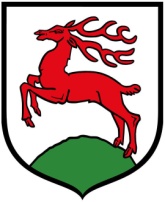 Harmonogramodbioru odpadów komunalnychw 2019 rokuHarmonogramodbioru odpadów komunalnychw 2019 rokuHarmonogramodbioru odpadów komunalnychw 2019 rokuHarmonogramodbioru odpadów komunalnychw 2019 rokuHarmonogramodbioru odpadów komunalnychw 2019 rokuHarmonogramodbioru odpadów komunalnychw 2019 rokuHarmonogramodbioru odpadów komunalnychw 2019 roku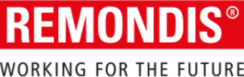  GORZÓW ŚLĄSKI  GORZÓW ŚLĄSKI  GORZÓW ŚLĄSKI  GORZÓW ŚLĄSKI  GORZÓW ŚLĄSKI  GORZÓW ŚLĄSKI  GORZÓW ŚLĄSKI  GORZÓW ŚLĄSKI  GORZÓW ŚLĄSKI  GORZÓW ŚLĄSKI MiesiącDni odbioru poszczególnych frakcji odpadówDni odbioru poszczególnych frakcji odpadówDni odbioru poszczególnych frakcji odpadówDni odbioru poszczególnych frakcji odpadówDni odbioru poszczególnych frakcji odpadówDni odbioru poszczególnych frakcji odpadówDni odbioru poszczególnych frakcji odpadówDni odbioru poszczególnych frakcji odpadówDni odbioru poszczególnych frakcji odpadówMiesiącPOZOSTAŁEPOZOSTAŁEZMIESZANETWORZYWA I METALETWORZYWA I METALETWORZYWA I METALEPAPIERSZKŁOBIOSTYCZEŃ222222141414312518LUTY1919191111112815MARZEC1919191111112815KWIECIEŃ16162,16,30888261912,26MAJ141414,286662310,24CZERWIEC111111,25333217,21LIPIEC999,231,291,291,2918125,19SIERPIEŃ666,20262626162,16,30WRZESIEŃ333,172323231213,27PAŹDZIERNIK1,291,291,15,2921212110410,25LISTOPAD26262618181878GRUDZIEŃ2424241616165276Odbiór odpadów WIELKOGABARYTOWYCH Odbiór odpadów WIELKOGABARYTOWYCH Odbiór odpadów WIELKOGABARYTOWYCH Odbiór odpadów WIELKOGABARYTOWYCH Odbiór odpadów WIELKOGABARYTOWYCH Odbiór odpadów WIELKOGABARYTOWYCH Odbiór odpadów WIELKOGABARYTOWYCH Odbiór odpadów WIELKOGABARYTOWYCH Odbiór odpadów WIELKOGABARYTOWYCH Odbiór odpadów WIELKOGABARYTOWYCH MIESIĄCMIESIĄC25.03.201925.03.201925.03.201925.03.201925.03.201925.03.201925.03.201925.03.2019MIESIĄCMIESIĄC24.10.201924.10.201924.10.201924.10.201924.10.201924.10.201924.10.201924.10.2019POJEMNIKI NALEŻY WYSTAWIAĆDO GODZINY 7:00 RANO W DNIU ODBIORU POJEMNIKI NALEŻY WYSTAWIAĆDO GODZINY 7:00 RANO W DNIU ODBIORU POJEMNIKI NALEŻY WYSTAWIAĆDO GODZINY 7:00 RANO W DNIU ODBIORU POJEMNIKI NALEŻY WYSTAWIAĆDO GODZINY 7:00 RANO W DNIU ODBIORU POJEMNIKI NALEŻY WYSTAWIAĆDO GODZINY 7:00 RANO W DNIU ODBIORU POJEMNIKI NALEŻY WYSTAWIAĆDO GODZINY 7:00 RANO W DNIU ODBIORU POJEMNIKI NALEŻY WYSTAWIAĆDO GODZINY 7:00 RANO W DNIU ODBIORU POJEMNIKI NALEŻY WYSTAWIAĆDO GODZINY 7:00 RANO W DNIU ODBIORU POJEMNIKI NALEŻY WYSTAWIAĆDO GODZINY 7:00 RANO W DNIU ODBIORU POJEMNIKI NALEŻY WYSTAWIAĆDO GODZINY 7:00 RANO W DNIU ODBIORU Urząd Miejski w Gorzowie Śl.ul. Wojska Polskiego 15, 46-310 Gorzów Śl. tel. 034 35 05 710 wew. 54Urząd Miejski w Gorzowie Śl.ul. Wojska Polskiego 15, 46-310 Gorzów Śl. tel. 034 35 05 710 wew. 54Urząd Miejski w Gorzowie Śl.ul. Wojska Polskiego 15, 46-310 Gorzów Śl. tel. 034 35 05 710 wew. 54Urząd Miejski w Gorzowie Śl.ul. Wojska Polskiego 15, 46-310 Gorzów Śl. tel. 034 35 05 710 wew. 54Urząd Miejski w Gorzowie Śl.ul. Wojska Polskiego 15, 46-310 Gorzów Śl. tel. 034 35 05 710 wew. 54Urząd Miejski w Gorzowie Śl.ul. Wojska Polskiego 15, 46-310 Gorzów Śl. tel. 034 35 05 710 wew. 54Remondis Opole Sp. z o.o.  
Opole Al. Przyjaźni 9,
Tel  343 583 090 . Remondis Opole Sp. z o.o.  
Opole Al. Przyjaźni 9,
Tel  343 583 090 . Remondis Opole Sp. z o.o.  
Opole Al. Przyjaźni 9,
Tel  343 583 090 . Remondis Opole Sp. z o.o.  
Opole Al. Przyjaźni 9,
Tel  343 583 090 . Terminy wnoszenia opłatTerminy wnoszenia opłatTerminy wnoszenia opłatTerminy wnoszenia opłatTerminy wnoszenia opłatTerminy wnoszenia opłatTerminy wnoszenia opłatTerminy wnoszenia opłatTerminy wnoszenia opłatTerminy wnoszenia opłatstyczeń i luty - do 15 lutegomaj i czerwiec - do 15 czerwcawrzesień i październik - do 15 października  styczeń i luty - do 15 lutegomaj i czerwiec - do 15 czerwcawrzesień i październik - do 15 października  styczeń i luty - do 15 lutegomaj i czerwiec - do 15 czerwcawrzesień i październik - do 15 października  styczeń i luty - do 15 lutegomaj i czerwiec - do 15 czerwcawrzesień i październik - do 15 października  styczeń i luty - do 15 lutegomaj i czerwiec - do 15 czerwcawrzesień i październik - do 15 października  marzec i kwiecień - do 15 dnia kwietnia lipiec i sierpień - do 15 dnia sierpnia listopad i grudzień - do 15 grudnia marzec i kwiecień - do 15 dnia kwietnia lipiec i sierpień - do 15 dnia sierpnia listopad i grudzień - do 15 grudnia marzec i kwiecień - do 15 dnia kwietnia lipiec i sierpień - do 15 dnia sierpnia listopad i grudzień - do 15 grudnia marzec i kwiecień - do 15 dnia kwietnia lipiec i sierpień - do 15 dnia sierpnia listopad i grudzień - do 15 grudnia marzec i kwiecień - do 15 dnia kwietnia lipiec i sierpień - do 15 dnia sierpnia listopad i grudzień - do 15 grudnia Opłatę za gospodarowanie odpadami komunalnymi można wnosić:  U sołtysa W kasie Urzędu Miejskiego w Gorzowie Śląskim Przelewem bankowym na konto Gminy Gorzów Śląski 16 8909 1058 2005 0000 0013 0010W tytule przelewu należy podać adres nieruchomości oraz miesiąc którego dotyczy opłata Opłatę za gospodarowanie odpadami komunalnymi można wnosić:  U sołtysa W kasie Urzędu Miejskiego w Gorzowie Śląskim Przelewem bankowym na konto Gminy Gorzów Śląski 16 8909 1058 2005 0000 0013 0010W tytule przelewu należy podać adres nieruchomości oraz miesiąc którego dotyczy opłata Opłatę za gospodarowanie odpadami komunalnymi można wnosić:  U sołtysa W kasie Urzędu Miejskiego w Gorzowie Śląskim Przelewem bankowym na konto Gminy Gorzów Śląski 16 8909 1058 2005 0000 0013 0010W tytule przelewu należy podać adres nieruchomości oraz miesiąc którego dotyczy opłata Opłatę za gospodarowanie odpadami komunalnymi można wnosić:  U sołtysa W kasie Urzędu Miejskiego w Gorzowie Śląskim Przelewem bankowym na konto Gminy Gorzów Śląski 16 8909 1058 2005 0000 0013 0010W tytule przelewu należy podać adres nieruchomości oraz miesiąc którego dotyczy opłata Opłatę za gospodarowanie odpadami komunalnymi można wnosić:  U sołtysa W kasie Urzędu Miejskiego w Gorzowie Śląskim Przelewem bankowym na konto Gminy Gorzów Śląski 16 8909 1058 2005 0000 0013 0010W tytule przelewu należy podać adres nieruchomości oraz miesiąc którego dotyczy opłata Opłatę za gospodarowanie odpadami komunalnymi można wnosić:  U sołtysa W kasie Urzędu Miejskiego w Gorzowie Śląskim Przelewem bankowym na konto Gminy Gorzów Śląski 16 8909 1058 2005 0000 0013 0010W tytule przelewu należy podać adres nieruchomości oraz miesiąc którego dotyczy opłata Opłatę za gospodarowanie odpadami komunalnymi można wnosić:  U sołtysa W kasie Urzędu Miejskiego w Gorzowie Śląskim Przelewem bankowym na konto Gminy Gorzów Śląski 16 8909 1058 2005 0000 0013 0010W tytule przelewu należy podać adres nieruchomości oraz miesiąc którego dotyczy opłata Opłatę za gospodarowanie odpadami komunalnymi można wnosić:  U sołtysa W kasie Urzędu Miejskiego w Gorzowie Śląskim Przelewem bankowym na konto Gminy Gorzów Śląski 16 8909 1058 2005 0000 0013 0010W tytule przelewu należy podać adres nieruchomości oraz miesiąc którego dotyczy opłata Opłatę za gospodarowanie odpadami komunalnymi można wnosić:  U sołtysa W kasie Urzędu Miejskiego w Gorzowie Śląskim Przelewem bankowym na konto Gminy Gorzów Śląski 16 8909 1058 2005 0000 0013 0010W tytule przelewu należy podać adres nieruchomości oraz miesiąc którego dotyczy opłata Opłatę za gospodarowanie odpadami komunalnymi można wnosić:  U sołtysa W kasie Urzędu Miejskiego w Gorzowie Śląskim Przelewem bankowym na konto Gminy Gorzów Śląski 16 8909 1058 2005 0000 0013 0010W tytule przelewu należy podać adres nieruchomości oraz miesiąc którego dotyczy opłata Harmonogramodbioru odpadów komunalnychw 2019 rokuHarmonogramodbioru odpadów komunalnychw 2019 rokuHarmonogramodbioru odpadów komunalnychw 2019 rokuHarmonogramodbioru odpadów komunalnychw 2019 rokuHarmonogramodbioru odpadów komunalnychw 2019 rokuHarmonogramodbioru odpadów komunalnychw 2019 rokuHarmonogramodbioru odpadów komunalnychw 2019 rokuGORZÓW ŚLĄSKIGORZÓW ŚLĄSKIGORZÓW ŚLĄSKIGORZÓW ŚLĄSKIGORZÓW ŚLĄSKIGORZÓW ŚLĄSKIGORZÓW ŚLĄSKIGORZÓW ŚLĄSKIGORZÓW ŚLĄSKIGORZÓW ŚLĄSKIMiesiącDni odbioru poszczególnych frakcji odpadówDni odbioru poszczególnych frakcji odpadówDni odbioru poszczególnych frakcji odpadówDni odbioru poszczególnych frakcji odpadówDni odbioru poszczególnych frakcji odpadówDni odbioru poszczególnych frakcji odpadówDni odbioru poszczególnych frakcji odpadówDni odbioru poszczególnych frakcji odpadówDni odbioru poszczególnych frakcji odpadówMiesiącPOZOSTAŁEPOZOSTAŁEZMIESZANETWORZYWA I METALETWORZYWA I METALETWORZYWA I METALEPAPIERSZKŁOBIOSTYCZEŃ222222141414312518LUTY1919191111112815MARZEC1919191111112815KWIECIEŃ16162,16,30888261912,26MAJ141414,286662310,24CZERWIEC111111,25333217,21LIPIEC999,231,291,291,2918125,19SIERPIEŃ666,20262626162,16,30WRZESIEŃ333,172323231213,27PAŹDZIERNIK1,291,291,15,2921212110410,25LISTOPAD26262618181878GRUDZIEŃ2424241616165276Odbiór odpadów WIELKOGABARYTOWYCH Odbiór odpadów WIELKOGABARYTOWYCH Odbiór odpadów WIELKOGABARYTOWYCH Odbiór odpadów WIELKOGABARYTOWYCH Odbiór odpadów WIELKOGABARYTOWYCH Odbiór odpadów WIELKOGABARYTOWYCH Odbiór odpadów WIELKOGABARYTOWYCH Odbiór odpadów WIELKOGABARYTOWYCH Odbiór odpadów WIELKOGABARYTOWYCH Odbiór odpadów WIELKOGABARYTOWYCH MIESIĄCMIESIĄC25.03.201925.03.201925.03.201925.03.201925.03.201925.03.201925.03.201925.03.2019MIESIĄCMIESIĄC24.10.201924.10.201924.10.201924.10.201924.10.201924.10.201924.10.201924.10.2019POJEMNIKI NALEŻY WYSTAWIAĆDO GODZINY 7:00 RANO W DNIU ODBIORUPOJEMNIKI NALEŻY WYSTAWIAĆDO GODZINY 7:00 RANO W DNIU ODBIORUPOJEMNIKI NALEŻY WYSTAWIAĆDO GODZINY 7:00 RANO W DNIU ODBIORUPOJEMNIKI NALEŻY WYSTAWIAĆDO GODZINY 7:00 RANO W DNIU ODBIORUPOJEMNIKI NALEŻY WYSTAWIAĆDO GODZINY 7:00 RANO W DNIU ODBIORUPOJEMNIKI NALEŻY WYSTAWIAĆDO GODZINY 7:00 RANO W DNIU ODBIORUPOJEMNIKI NALEŻY WYSTAWIAĆDO GODZINY 7:00 RANO W DNIU ODBIORUPOJEMNIKI NALEŻY WYSTAWIAĆDO GODZINY 7:00 RANO W DNIU ODBIORUPOJEMNIKI NALEŻY WYSTAWIAĆDO GODZINY 7:00 RANO W DNIU ODBIORUPOJEMNIKI NALEŻY WYSTAWIAĆDO GODZINY 7:00 RANO W DNIU ODBIORUUrząd Miejski w Gorzowie Śl.ul. Wojska Polskiego 15, 46-310 Gorzów Śl. tel. 034 35 05 710 wew. 54Urząd Miejski w Gorzowie Śl.ul. Wojska Polskiego 15, 46-310 Gorzów Śl. tel. 034 35 05 710 wew. 54Urząd Miejski w Gorzowie Śl.ul. Wojska Polskiego 15, 46-310 Gorzów Śl. tel. 034 35 05 710 wew. 54Urząd Miejski w Gorzowie Śl.ul. Wojska Polskiego 15, 46-310 Gorzów Śl. tel. 034 35 05 710 wew. 54Urząd Miejski w Gorzowie Śl.ul. Wojska Polskiego 15, 46-310 Gorzów Śl. tel. 034 35 05 710 wew. 54Urząd Miejski w Gorzowie Śl.ul. Wojska Polskiego 15, 46-310 Gorzów Śl. tel. 034 35 05 710 wew. 54Remondis Opole Sp. z o.o.  
Opole Al. Przyjaźni 9,
Tel  343 583 090 . Remondis Opole Sp. z o.o.  
Opole Al. Przyjaźni 9,
Tel  343 583 090 . Remondis Opole Sp. z o.o.  
Opole Al. Przyjaźni 9,
Tel  343 583 090 . Remondis Opole Sp. z o.o.  
Opole Al. Przyjaźni 9,
Tel  343 583 090 . Terminy wnoszenia opłatTerminy wnoszenia opłatTerminy wnoszenia opłatTerminy wnoszenia opłatTerminy wnoszenia opłatTerminy wnoszenia opłatTerminy wnoszenia opłatTerminy wnoszenia opłatTerminy wnoszenia opłatTerminy wnoszenia opłatstyczeń i luty - do 15 lutegomaj i czerwiec - do 15 czerwcawrzesień i październik - do 15 października  styczeń i luty - do 15 lutegomaj i czerwiec - do 15 czerwcawrzesień i październik - do 15 października  styczeń i luty - do 15 lutegomaj i czerwiec - do 15 czerwcawrzesień i październik - do 15 października  styczeń i luty - do 15 lutegomaj i czerwiec - do 15 czerwcawrzesień i październik - do 15 października  styczeń i luty - do 15 lutegomaj i czerwiec - do 15 czerwcawrzesień i październik - do 15 października  marzec i kwiecień - do 15 dnia kwietnia lipiec i sierpień - do 15 dnia sierpnia listopad i grudzień - do 15 grudnia marzec i kwiecień - do 15 dnia kwietnia lipiec i sierpień - do 15 dnia sierpnia listopad i grudzień - do 15 grudnia marzec i kwiecień - do 15 dnia kwietnia lipiec i sierpień - do 15 dnia sierpnia listopad i grudzień - do 15 grudnia marzec i kwiecień - do 15 dnia kwietnia lipiec i sierpień - do 15 dnia sierpnia listopad i grudzień - do 15 grudnia marzec i kwiecień - do 15 dnia kwietnia lipiec i sierpień - do 15 dnia sierpnia listopad i grudzień - do 15 grudnia Opłatę za gospodarowanie odpadami komunalnymi można wnosić:  U sołtysa W kasie Urzędu Miejskiego w Gorzowie Śląskim Przelewem bankowym na konto Gminy Gorzów Śląski 16 8909 1058 2005 0000 0013 0010W tytule przelewu należy podać adres nieruchomości oraz miesiąc którego dotyczy opłata Opłatę za gospodarowanie odpadami komunalnymi można wnosić:  U sołtysa W kasie Urzędu Miejskiego w Gorzowie Śląskim Przelewem bankowym na konto Gminy Gorzów Śląski 16 8909 1058 2005 0000 0013 0010W tytule przelewu należy podać adres nieruchomości oraz miesiąc którego dotyczy opłata Opłatę za gospodarowanie odpadami komunalnymi można wnosić:  U sołtysa W kasie Urzędu Miejskiego w Gorzowie Śląskim Przelewem bankowym na konto Gminy Gorzów Śląski 16 8909 1058 2005 0000 0013 0010W tytule przelewu należy podać adres nieruchomości oraz miesiąc którego dotyczy opłata Opłatę za gospodarowanie odpadami komunalnymi można wnosić:  U sołtysa W kasie Urzędu Miejskiego w Gorzowie Śląskim Przelewem bankowym na konto Gminy Gorzów Śląski 16 8909 1058 2005 0000 0013 0010W tytule przelewu należy podać adres nieruchomości oraz miesiąc którego dotyczy opłata Opłatę za gospodarowanie odpadami komunalnymi można wnosić:  U sołtysa W kasie Urzędu Miejskiego w Gorzowie Śląskim Przelewem bankowym na konto Gminy Gorzów Śląski 16 8909 1058 2005 0000 0013 0010W tytule przelewu należy podać adres nieruchomości oraz miesiąc którego dotyczy opłata Opłatę za gospodarowanie odpadami komunalnymi można wnosić:  U sołtysa W kasie Urzędu Miejskiego w Gorzowie Śląskim Przelewem bankowym na konto Gminy Gorzów Śląski 16 8909 1058 2005 0000 0013 0010W tytule przelewu należy podać adres nieruchomości oraz miesiąc którego dotyczy opłata Opłatę za gospodarowanie odpadami komunalnymi można wnosić:  U sołtysa W kasie Urzędu Miejskiego w Gorzowie Śląskim Przelewem bankowym na konto Gminy Gorzów Śląski 16 8909 1058 2005 0000 0013 0010W tytule przelewu należy podać adres nieruchomości oraz miesiąc którego dotyczy opłata Opłatę za gospodarowanie odpadami komunalnymi można wnosić:  U sołtysa W kasie Urzędu Miejskiego w Gorzowie Śląskim Przelewem bankowym na konto Gminy Gorzów Śląski 16 8909 1058 2005 0000 0013 0010W tytule przelewu należy podać adres nieruchomości oraz miesiąc którego dotyczy opłata Opłatę za gospodarowanie odpadami komunalnymi można wnosić:  U sołtysa W kasie Urzędu Miejskiego w Gorzowie Śląskim Przelewem bankowym na konto Gminy Gorzów Śląski 16 8909 1058 2005 0000 0013 0010W tytule przelewu należy podać adres nieruchomości oraz miesiąc którego dotyczy opłata Opłatę za gospodarowanie odpadami komunalnymi można wnosić:  U sołtysa W kasie Urzędu Miejskiego w Gorzowie Śląskim Przelewem bankowym na konto Gminy Gorzów Śląski 16 8909 1058 2005 0000 0013 0010W tytule przelewu należy podać adres nieruchomości oraz miesiąc którego dotyczy opłata Harmonogramodbioru odpadów komunalnychw 2019 rokuHarmonogramodbioru odpadów komunalnychw 2019 rokuHarmonogramodbioru odpadów komunalnychw 2019 rokuHarmonogramodbioru odpadów komunalnychw 2019 rokuHarmonogramodbioru odpadów komunalnychw 2019 rokuHarmonogramodbioru odpadów komunalnychw 2019 rokuHarmonogramodbioru odpadów komunalnychw 2019 roku USZYCE, KRZYŻANOWICE, ZDZIECHOWICE  USZYCE, KRZYŻANOWICE, ZDZIECHOWICE  USZYCE, KRZYŻANOWICE, ZDZIECHOWICE  USZYCE, KRZYŻANOWICE, ZDZIECHOWICE  USZYCE, KRZYŻANOWICE, ZDZIECHOWICE  USZYCE, KRZYŻANOWICE, ZDZIECHOWICE  USZYCE, KRZYŻANOWICE, ZDZIECHOWICE  USZYCE, KRZYŻANOWICE, ZDZIECHOWICE  USZYCE, KRZYŻANOWICE, ZDZIECHOWICE  USZYCE, KRZYŻANOWICE, ZDZIECHOWICE MiesiącDni odbioru poszczególnych frakcji odpadówDni odbioru poszczególnych frakcji odpadówDni odbioru poszczególnych frakcji odpadówDni odbioru poszczególnych frakcji odpadówDni odbioru poszczególnych frakcji odpadówDni odbioru poszczególnych frakcji odpadówDni odbioru poszczególnych frakcji odpadówDni odbioru poszczególnych frakcji odpadówDni odbioru poszczególnych frakcji odpadówMiesiącPOZOSTAŁEPOZOSTAŁEZMIESZANETWORZYWA I METALETWORZYWA I METALETWORZYWA I METALEPAPIERSZKŁOBIOSTYCZEŃ2,292,292,29212121311718LUTY2626261818182815MARZEC2626261818182815KWIECIEŃ24249,24151515261112,26MAJ21217,211313132310,24CZERWIEC18184,18101010217,21LIPIEC16162,16,308881845,19SIERPIEŃ131313,27555162,16,30WRZESIEŃ101010,242,302,302,30122613,27PAŹDZIERNIK888,222828281010,25LISTOPAD55525252578GRUDZIEŃ3,313,313,312323235196Odbiór odpadów WIELKOGABARYTOWYCH Odbiór odpadów WIELKOGABARYTOWYCH Odbiór odpadów WIELKOGABARYTOWYCH Odbiór odpadów WIELKOGABARYTOWYCH Odbiór odpadów WIELKOGABARYTOWYCH Odbiór odpadów WIELKOGABARYTOWYCH Odbiór odpadów WIELKOGABARYTOWYCH Odbiór odpadów WIELKOGABARYTOWYCH Odbiór odpadów WIELKOGABARYTOWYCH Odbiór odpadów WIELKOGABARYTOWYCH MIESIĄCMIESIĄC25.03.201925.03.201925.03.201925.03.201925.03.201925.03.201925.03.201925.03.2019MIESIĄCMIESIĄC24.10.201924.10.201924.10.201924.10.201924.10.201924.10.201924.10.201924.10.2019POJEMNIKI NALEŻY WYSTAWIAĆDO GODZINY 7:00 RANO W DNIU ODBIORU POJEMNIKI NALEŻY WYSTAWIAĆDO GODZINY 7:00 RANO W DNIU ODBIORU POJEMNIKI NALEŻY WYSTAWIAĆDO GODZINY 7:00 RANO W DNIU ODBIORU POJEMNIKI NALEŻY WYSTAWIAĆDO GODZINY 7:00 RANO W DNIU ODBIORU POJEMNIKI NALEŻY WYSTAWIAĆDO GODZINY 7:00 RANO W DNIU ODBIORU POJEMNIKI NALEŻY WYSTAWIAĆDO GODZINY 7:00 RANO W DNIU ODBIORU POJEMNIKI NALEŻY WYSTAWIAĆDO GODZINY 7:00 RANO W DNIU ODBIORU POJEMNIKI NALEŻY WYSTAWIAĆDO GODZINY 7:00 RANO W DNIU ODBIORU POJEMNIKI NALEŻY WYSTAWIAĆDO GODZINY 7:00 RANO W DNIU ODBIORU POJEMNIKI NALEŻY WYSTAWIAĆDO GODZINY 7:00 RANO W DNIU ODBIORU Urząd Miejski w Gorzowie Śl.ul. Wojska Polskiego 15, 46-310 Gorzów Śl. tel. 034 35 05 710 wew. 54Urząd Miejski w Gorzowie Śl.ul. Wojska Polskiego 15, 46-310 Gorzów Śl. tel. 034 35 05 710 wew. 54Urząd Miejski w Gorzowie Śl.ul. Wojska Polskiego 15, 46-310 Gorzów Śl. tel. 034 35 05 710 wew. 54Urząd Miejski w Gorzowie Śl.ul. Wojska Polskiego 15, 46-310 Gorzów Śl. tel. 034 35 05 710 wew. 54Urząd Miejski w Gorzowie Śl.ul. Wojska Polskiego 15, 46-310 Gorzów Śl. tel. 034 35 05 710 wew. 54Urząd Miejski w Gorzowie Śl.ul. Wojska Polskiego 15, 46-310 Gorzów Śl. tel. 034 35 05 710 wew. 54Remondis Opole Sp. z o.o.  
Opole Al. Przyjaźni 9,
Tel  343 583 090 . Remondis Opole Sp. z o.o.  
Opole Al. Przyjaźni 9,
Tel  343 583 090 . Remondis Opole Sp. z o.o.  
Opole Al. Przyjaźni 9,
Tel  343 583 090 . Remondis Opole Sp. z o.o.  
Opole Al. Przyjaźni 9,
Tel  343 583 090 . Terminy wnoszenia opłatTerminy wnoszenia opłatTerminy wnoszenia opłatTerminy wnoszenia opłatTerminy wnoszenia opłatTerminy wnoszenia opłatTerminy wnoszenia opłatTerminy wnoszenia opłatTerminy wnoszenia opłatTerminy wnoszenia opłatstyczeń i luty - do 15 lutegomaj i czerwiec - do 15 czerwcawrzesień i październik - do 15 października  styczeń i luty - do 15 lutegomaj i czerwiec - do 15 czerwcawrzesień i październik - do 15 października  styczeń i luty - do 15 lutegomaj i czerwiec - do 15 czerwcawrzesień i październik - do 15 października  styczeń i luty - do 15 lutegomaj i czerwiec - do 15 czerwcawrzesień i październik - do 15 października  styczeń i luty - do 15 lutegomaj i czerwiec - do 15 czerwcawrzesień i październik - do 15 października  marzec i kwiecień - do 15 dnia kwietnia lipiec i sierpień - do 15 dnia sierpnia listopad i grudzień - do 15 grudnia marzec i kwiecień - do 15 dnia kwietnia lipiec i sierpień - do 15 dnia sierpnia listopad i grudzień - do 15 grudnia marzec i kwiecień - do 15 dnia kwietnia lipiec i sierpień - do 15 dnia sierpnia listopad i grudzień - do 15 grudnia marzec i kwiecień - do 15 dnia kwietnia lipiec i sierpień - do 15 dnia sierpnia listopad i grudzień - do 15 grudnia marzec i kwiecień - do 15 dnia kwietnia lipiec i sierpień - do 15 dnia sierpnia listopad i grudzień - do 15 grudnia Opłatę za gospodarowanie odpadami komunalnymi można wnosić:  U sołtysa W kasie Urzędu Miejskiego w Gorzowie Śląskim Przelewem bankowym na konto Gminy Gorzów Śląski 16 8909 1058 2005 0000 0013 0010W tytule przelewu należy podać adres nieruchomości oraz miesiąc którego dotyczy opłata Opłatę za gospodarowanie odpadami komunalnymi można wnosić:  U sołtysa W kasie Urzędu Miejskiego w Gorzowie Śląskim Przelewem bankowym na konto Gminy Gorzów Śląski 16 8909 1058 2005 0000 0013 0010W tytule przelewu należy podać adres nieruchomości oraz miesiąc którego dotyczy opłata Opłatę za gospodarowanie odpadami komunalnymi można wnosić:  U sołtysa W kasie Urzędu Miejskiego w Gorzowie Śląskim Przelewem bankowym na konto Gminy Gorzów Śląski 16 8909 1058 2005 0000 0013 0010W tytule przelewu należy podać adres nieruchomości oraz miesiąc którego dotyczy opłata Opłatę za gospodarowanie odpadami komunalnymi można wnosić:  U sołtysa W kasie Urzędu Miejskiego w Gorzowie Śląskim Przelewem bankowym na konto Gminy Gorzów Śląski 16 8909 1058 2005 0000 0013 0010W tytule przelewu należy podać adres nieruchomości oraz miesiąc którego dotyczy opłata Opłatę za gospodarowanie odpadami komunalnymi można wnosić:  U sołtysa W kasie Urzędu Miejskiego w Gorzowie Śląskim Przelewem bankowym na konto Gminy Gorzów Śląski 16 8909 1058 2005 0000 0013 0010W tytule przelewu należy podać adres nieruchomości oraz miesiąc którego dotyczy opłata Opłatę za gospodarowanie odpadami komunalnymi można wnosić:  U sołtysa W kasie Urzędu Miejskiego w Gorzowie Śląskim Przelewem bankowym na konto Gminy Gorzów Śląski 16 8909 1058 2005 0000 0013 0010W tytule przelewu należy podać adres nieruchomości oraz miesiąc którego dotyczy opłata Opłatę za gospodarowanie odpadami komunalnymi można wnosić:  U sołtysa W kasie Urzędu Miejskiego w Gorzowie Śląskim Przelewem bankowym na konto Gminy Gorzów Śląski 16 8909 1058 2005 0000 0013 0010W tytule przelewu należy podać adres nieruchomości oraz miesiąc którego dotyczy opłata Opłatę za gospodarowanie odpadami komunalnymi można wnosić:  U sołtysa W kasie Urzędu Miejskiego w Gorzowie Śląskim Przelewem bankowym na konto Gminy Gorzów Śląski 16 8909 1058 2005 0000 0013 0010W tytule przelewu należy podać adres nieruchomości oraz miesiąc którego dotyczy opłata Opłatę za gospodarowanie odpadami komunalnymi można wnosić:  U sołtysa W kasie Urzędu Miejskiego w Gorzowie Śląskim Przelewem bankowym na konto Gminy Gorzów Śląski 16 8909 1058 2005 0000 0013 0010W tytule przelewu należy podać adres nieruchomości oraz miesiąc którego dotyczy opłata Opłatę za gospodarowanie odpadami komunalnymi można wnosić:  U sołtysa W kasie Urzędu Miejskiego w Gorzowie Śląskim Przelewem bankowym na konto Gminy Gorzów Śląski 16 8909 1058 2005 0000 0013 0010W tytule przelewu należy podać adres nieruchomości oraz miesiąc którego dotyczy opłata Harmonogramodbioru odpadów komunalnychw 2019 rokuHarmonogramodbioru odpadów komunalnychw 2019 rokuHarmonogramodbioru odpadów komunalnychw 2019 rokuHarmonogramodbioru odpadów komunalnychw 2019 rokuHarmonogramodbioru odpadów komunalnychw 2019 rokuHarmonogramodbioru odpadów komunalnychw 2019 rokuHarmonogramodbioru odpadów komunalnychw 2019 roku USZYCE, KRZYŻANOWICE, ZDZIECHOWICE  USZYCE, KRZYŻANOWICE, ZDZIECHOWICE  USZYCE, KRZYŻANOWICE, ZDZIECHOWICE  USZYCE, KRZYŻANOWICE, ZDZIECHOWICE  USZYCE, KRZYŻANOWICE, ZDZIECHOWICE  USZYCE, KRZYŻANOWICE, ZDZIECHOWICE  USZYCE, KRZYŻANOWICE, ZDZIECHOWICE  USZYCE, KRZYŻANOWICE, ZDZIECHOWICE  USZYCE, KRZYŻANOWICE, ZDZIECHOWICE  USZYCE, KRZYŻANOWICE, ZDZIECHOWICE MiesiącDni odbioru poszczególnych frakcji odpadówDni odbioru poszczególnych frakcji odpadówDni odbioru poszczególnych frakcji odpadówDni odbioru poszczególnych frakcji odpadówDni odbioru poszczególnych frakcji odpadówDni odbioru poszczególnych frakcji odpadówDni odbioru poszczególnych frakcji odpadówDni odbioru poszczególnych frakcji odpadówDni odbioru poszczególnych frakcji odpadówMiesiącPOZOSTAŁEPOZOSTAŁEZMIESZANETWORZYWA I METALETWORZYWA I METALETWORZYWA I METALEPAPIERSZKŁOBIOSTYCZEŃ2,292,292,29212121311718LUTY2626261818182815MARZEC2626261818182815KWIECIEŃ24249,24151515261112,26MAJ21217,211313132310,24CZERWIEC18184,18101010217,21LIPIEC16162,16,308881845,19SIERPIEŃ131313,27555162,16,30WRZESIEŃ101010,242,302,302,30122613,27PAŹDZIERNIK888,222828281010,25LISTOPAD55525252578GRUDZIEŃ3,313,313,312323235196Odbiór odpadów WIELKOGABARYTOWYCH Odbiór odpadów WIELKOGABARYTOWYCH Odbiór odpadów WIELKOGABARYTOWYCH Odbiór odpadów WIELKOGABARYTOWYCH Odbiór odpadów WIELKOGABARYTOWYCH Odbiór odpadów WIELKOGABARYTOWYCH Odbiór odpadów WIELKOGABARYTOWYCH Odbiór odpadów WIELKOGABARYTOWYCH Odbiór odpadów WIELKOGABARYTOWYCH Odbiór odpadów WIELKOGABARYTOWYCH MIESIĄCMIESIĄC25.03.201925.03.201925.03.201925.03.201925.03.201925.03.201925.03.201925.03.2019MIESIĄCMIESIĄC24.10.201924.10.201924.10.201924.10.201924.10.201924.10.201924.10.201924.10.2019POJEMNIKI NALEŻY WYSTAWIAĆDO GODZINY 7:00 RANO W DNIU ODBIORUPOJEMNIKI NALEŻY WYSTAWIAĆDO GODZINY 7:00 RANO W DNIU ODBIORUPOJEMNIKI NALEŻY WYSTAWIAĆDO GODZINY 7:00 RANO W DNIU ODBIORUPOJEMNIKI NALEŻY WYSTAWIAĆDO GODZINY 7:00 RANO W DNIU ODBIORUPOJEMNIKI NALEŻY WYSTAWIAĆDO GODZINY 7:00 RANO W DNIU ODBIORUPOJEMNIKI NALEŻY WYSTAWIAĆDO GODZINY 7:00 RANO W DNIU ODBIORUPOJEMNIKI NALEŻY WYSTAWIAĆDO GODZINY 7:00 RANO W DNIU ODBIORUPOJEMNIKI NALEŻY WYSTAWIAĆDO GODZINY 7:00 RANO W DNIU ODBIORUPOJEMNIKI NALEŻY WYSTAWIAĆDO GODZINY 7:00 RANO W DNIU ODBIORUPOJEMNIKI NALEŻY WYSTAWIAĆDO GODZINY 7:00 RANO W DNIU ODBIORUUrząd Miejski w Gorzowie Śl.ul. Wojska Polskiego 15, 46-310 Gorzów Śl. tel. 034 35 05 710 wew. 54Urząd Miejski w Gorzowie Śl.ul. Wojska Polskiego 15, 46-310 Gorzów Śl. tel. 034 35 05 710 wew. 54Urząd Miejski w Gorzowie Śl.ul. Wojska Polskiego 15, 46-310 Gorzów Śl. tel. 034 35 05 710 wew. 54Urząd Miejski w Gorzowie Śl.ul. Wojska Polskiego 15, 46-310 Gorzów Śl. tel. 034 35 05 710 wew. 54Urząd Miejski w Gorzowie Śl.ul. Wojska Polskiego 15, 46-310 Gorzów Śl. tel. 034 35 05 710 wew. 54Urząd Miejski w Gorzowie Śl.ul. Wojska Polskiego 15, 46-310 Gorzów Śl. tel. 034 35 05 710 wew. 54Remondis Opole Sp. z o.o.  
Opole Al. Przyjaźni 9,
Tel  343 583 090 . Remondis Opole Sp. z o.o.  
Opole Al. Przyjaźni 9,
Tel  343 583 090 . Remondis Opole Sp. z o.o.  
Opole Al. Przyjaźni 9,
Tel  343 583 090 . Remondis Opole Sp. z o.o.  
Opole Al. Przyjaźni 9,
Tel  343 583 090 . Terminy wnoszenia opłatTerminy wnoszenia opłatTerminy wnoszenia opłatTerminy wnoszenia opłatTerminy wnoszenia opłatTerminy wnoszenia opłatTerminy wnoszenia opłatTerminy wnoszenia opłatTerminy wnoszenia opłatTerminy wnoszenia opłatstyczeń i luty - do 15 lutegomaj i czerwiec - do 15 czerwcawrzesień i październik - do 15 października  styczeń i luty - do 15 lutegomaj i czerwiec - do 15 czerwcawrzesień i październik - do 15 października  styczeń i luty - do 15 lutegomaj i czerwiec - do 15 czerwcawrzesień i październik - do 15 października  styczeń i luty - do 15 lutegomaj i czerwiec - do 15 czerwcawrzesień i październik - do 15 października  styczeń i luty - do 15 lutegomaj i czerwiec - do 15 czerwcawrzesień i październik - do 15 października  marzec i kwiecień - do 15 dnia kwietnia lipiec i sierpień - do 15 dnia sierpnia listopad i grudzień - do 15 grudnia marzec i kwiecień - do 15 dnia kwietnia lipiec i sierpień - do 15 dnia sierpnia listopad i grudzień - do 15 grudnia marzec i kwiecień - do 15 dnia kwietnia lipiec i sierpień - do 15 dnia sierpnia listopad i grudzień - do 15 grudnia marzec i kwiecień - do 15 dnia kwietnia lipiec i sierpień - do 15 dnia sierpnia listopad i grudzień - do 15 grudnia marzec i kwiecień - do 15 dnia kwietnia lipiec i sierpień - do 15 dnia sierpnia listopad i grudzień - do 15 grudnia Opłatę za gospodarowanie odpadami komunalnymi można wnosić:  U sołtysa W kasie Urzędu Miejskiego w Gorzowie Śląskim Przelewem bankowym na konto Gminy Gorzów Śląski 16 8909 1058 2005 0000 0013 0010W tytule przelewu należy podać adres nieruchomości oraz miesiąc którego dotyczy opłata Opłatę za gospodarowanie odpadami komunalnymi można wnosić:  U sołtysa W kasie Urzędu Miejskiego w Gorzowie Śląskim Przelewem bankowym na konto Gminy Gorzów Śląski 16 8909 1058 2005 0000 0013 0010W tytule przelewu należy podać adres nieruchomości oraz miesiąc którego dotyczy opłata Opłatę za gospodarowanie odpadami komunalnymi można wnosić:  U sołtysa W kasie Urzędu Miejskiego w Gorzowie Śląskim Przelewem bankowym na konto Gminy Gorzów Śląski 16 8909 1058 2005 0000 0013 0010W tytule przelewu należy podać adres nieruchomości oraz miesiąc którego dotyczy opłata Opłatę za gospodarowanie odpadami komunalnymi można wnosić:  U sołtysa W kasie Urzędu Miejskiego w Gorzowie Śląskim Przelewem bankowym na konto Gminy Gorzów Śląski 16 8909 1058 2005 0000 0013 0010W tytule przelewu należy podać adres nieruchomości oraz miesiąc którego dotyczy opłata Opłatę za gospodarowanie odpadami komunalnymi można wnosić:  U sołtysa W kasie Urzędu Miejskiego w Gorzowie Śląskim Przelewem bankowym na konto Gminy Gorzów Śląski 16 8909 1058 2005 0000 0013 0010W tytule przelewu należy podać adres nieruchomości oraz miesiąc którego dotyczy opłata Opłatę za gospodarowanie odpadami komunalnymi można wnosić:  U sołtysa W kasie Urzędu Miejskiego w Gorzowie Śląskim Przelewem bankowym na konto Gminy Gorzów Śląski 16 8909 1058 2005 0000 0013 0010W tytule przelewu należy podać adres nieruchomości oraz miesiąc którego dotyczy opłata Opłatę za gospodarowanie odpadami komunalnymi można wnosić:  U sołtysa W kasie Urzędu Miejskiego w Gorzowie Śląskim Przelewem bankowym na konto Gminy Gorzów Śląski 16 8909 1058 2005 0000 0013 0010W tytule przelewu należy podać adres nieruchomości oraz miesiąc którego dotyczy opłata Opłatę za gospodarowanie odpadami komunalnymi można wnosić:  U sołtysa W kasie Urzędu Miejskiego w Gorzowie Śląskim Przelewem bankowym na konto Gminy Gorzów Śląski 16 8909 1058 2005 0000 0013 0010W tytule przelewu należy podać adres nieruchomości oraz miesiąc którego dotyczy opłata Opłatę za gospodarowanie odpadami komunalnymi można wnosić:  U sołtysa W kasie Urzędu Miejskiego w Gorzowie Śląskim Przelewem bankowym na konto Gminy Gorzów Śląski 16 8909 1058 2005 0000 0013 0010W tytule przelewu należy podać adres nieruchomości oraz miesiąc którego dotyczy opłata Opłatę za gospodarowanie odpadami komunalnymi można wnosić:  U sołtysa W kasie Urzędu Miejskiego w Gorzowie Śląskim Przelewem bankowym na konto Gminy Gorzów Śląski 16 8909 1058 2005 0000 0013 0010W tytule przelewu należy podać adres nieruchomości oraz miesiąc którego dotyczy opłata Harmonogramodbioru odpadów komunalnychw 2019 rokuHarmonogramodbioru odpadów komunalnychw 2019 rokuHarmonogramodbioru odpadów komunalnychw 2019 rokuHarmonogramodbioru odpadów komunalnychw 2019 rokuHarmonogramodbioru odpadów komunalnychw 2019 rokuHarmonogramodbioru odpadów komunalnychw 2019 rokuHarmonogramodbioru odpadów komunalnychw 2019 roku JAMY, KOZŁOWICE, BUDZÓW, KOBYLA GÓRA, PAKOSZÓW, GOŁA  JAMY, KOZŁOWICE, BUDZÓW, KOBYLA GÓRA, PAKOSZÓW, GOŁA  JAMY, KOZŁOWICE, BUDZÓW, KOBYLA GÓRA, PAKOSZÓW, GOŁA  JAMY, KOZŁOWICE, BUDZÓW, KOBYLA GÓRA, PAKOSZÓW, GOŁA  JAMY, KOZŁOWICE, BUDZÓW, KOBYLA GÓRA, PAKOSZÓW, GOŁA  JAMY, KOZŁOWICE, BUDZÓW, KOBYLA GÓRA, PAKOSZÓW, GOŁA  JAMY, KOZŁOWICE, BUDZÓW, KOBYLA GÓRA, PAKOSZÓW, GOŁA  JAMY, KOZŁOWICE, BUDZÓW, KOBYLA GÓRA, PAKOSZÓW, GOŁA  JAMY, KOZŁOWICE, BUDZÓW, KOBYLA GÓRA, PAKOSZÓW, GOŁA  JAMY, KOZŁOWICE, BUDZÓW, KOBYLA GÓRA, PAKOSZÓW, GOŁA MiesiącDni odbioru poszczególnych frakcji odpadówDni odbioru poszczególnych frakcji odpadówDni odbioru poszczególnych frakcji odpadówDni odbioru poszczególnych frakcji odpadówDni odbioru poszczególnych frakcji odpadówDni odbioru poszczególnych frakcji odpadówDni odbioru poszczególnych frakcji odpadówDni odbioru poszczególnych frakcji odpadówDni odbioru poszczególnych frakcji odpadówMiesiącPOZOSTAŁEPOZOSTAŁEZMIESZANETWORZYWA I METALETWORZYWA I METALETWORZYWA I METALEPAPIERSZKŁOBIOSTYCZEŃ1515152828283118LUTY121212252525281415MARZEC1212122525252815KWIECIEŃ999,242323232612,26MAJ777,2120202023910,24CZERWIEC444,18171717217,21LIPIEC2,302,302,16,30151515185,19SIERPIEŃ272713,271212121612,16,30WRZESIEŃ242410,249991213,27PAŹDZIERNIK22228,22777102410,25LISTOPAD19191944478GRUDZIEŃ1717172,302,302,3056Odbiór odpadów WIELKOGABARYTOWYCH Odbiór odpadów WIELKOGABARYTOWYCH Odbiór odpadów WIELKOGABARYTOWYCH Odbiór odpadów WIELKOGABARYTOWYCH Odbiór odpadów WIELKOGABARYTOWYCH Odbiór odpadów WIELKOGABARYTOWYCH Odbiór odpadów WIELKOGABARYTOWYCH Odbiór odpadów WIELKOGABARYTOWYCH Odbiór odpadów WIELKOGABARYTOWYCH Odbiór odpadów WIELKOGABARYTOWYCH MIESIĄCMIESIĄC27.03.201927.03.201927.03.201927.03.201927.03.201927.03.201927.03.201927.03.2019MIESIĄCMIESIĄC28.10.201928.10.201928.10.201928.10.201928.10.201928.10.201928.10.201928.10.2019POJEMNIKI NALEŻY WYSTAWIAĆDO GODZINY 7:00 RANO W DNIU ODBIORU POJEMNIKI NALEŻY WYSTAWIAĆDO GODZINY 7:00 RANO W DNIU ODBIORU POJEMNIKI NALEŻY WYSTAWIAĆDO GODZINY 7:00 RANO W DNIU ODBIORU POJEMNIKI NALEŻY WYSTAWIAĆDO GODZINY 7:00 RANO W DNIU ODBIORU POJEMNIKI NALEŻY WYSTAWIAĆDO GODZINY 7:00 RANO W DNIU ODBIORU POJEMNIKI NALEŻY WYSTAWIAĆDO GODZINY 7:00 RANO W DNIU ODBIORU POJEMNIKI NALEŻY WYSTAWIAĆDO GODZINY 7:00 RANO W DNIU ODBIORU POJEMNIKI NALEŻY WYSTAWIAĆDO GODZINY 7:00 RANO W DNIU ODBIORU POJEMNIKI NALEŻY WYSTAWIAĆDO GODZINY 7:00 RANO W DNIU ODBIORU POJEMNIKI NALEŻY WYSTAWIAĆDO GODZINY 7:00 RANO W DNIU ODBIORU Urząd Miejski w Gorzowie Śl.ul. Wojska Polskiego 15, 46-310 Gorzów Śl. tel. 034 35 05 710 wew. 54Urząd Miejski w Gorzowie Śl.ul. Wojska Polskiego 15, 46-310 Gorzów Śl. tel. 034 35 05 710 wew. 54Urząd Miejski w Gorzowie Śl.ul. Wojska Polskiego 15, 46-310 Gorzów Śl. tel. 034 35 05 710 wew. 54Urząd Miejski w Gorzowie Śl.ul. Wojska Polskiego 15, 46-310 Gorzów Śl. tel. 034 35 05 710 wew. 54Urząd Miejski w Gorzowie Śl.ul. Wojska Polskiego 15, 46-310 Gorzów Śl. tel. 034 35 05 710 wew. 54Urząd Miejski w Gorzowie Śl.ul. Wojska Polskiego 15, 46-310 Gorzów Śl. tel. 034 35 05 710 wew. 54Remondis Opole Sp. z o.o.  
Opole Al. Przyjaźni 9,
Tel  343 583 090 . Remondis Opole Sp. z o.o.  
Opole Al. Przyjaźni 9,
Tel  343 583 090 . Remondis Opole Sp. z o.o.  
Opole Al. Przyjaźni 9,
Tel  343 583 090 . Remondis Opole Sp. z o.o.  
Opole Al. Przyjaźni 9,
Tel  343 583 090 . Terminy wnoszenia opłatTerminy wnoszenia opłatTerminy wnoszenia opłatTerminy wnoszenia opłatTerminy wnoszenia opłatTerminy wnoszenia opłatTerminy wnoszenia opłatTerminy wnoszenia opłatTerminy wnoszenia opłatTerminy wnoszenia opłatstyczeń i luty - do 15 lutegomaj i czerwiec - do 15 czerwcawrzesień i październik - do 15 października  styczeń i luty - do 15 lutegomaj i czerwiec - do 15 czerwcawrzesień i październik - do 15 października  styczeń i luty - do 15 lutegomaj i czerwiec - do 15 czerwcawrzesień i październik - do 15 października  styczeń i luty - do 15 lutegomaj i czerwiec - do 15 czerwcawrzesień i październik - do 15 października  styczeń i luty - do 15 lutegomaj i czerwiec - do 15 czerwcawrzesień i październik - do 15 października  marzec i kwiecień - do 15 dnia kwietnia lipiec i sierpień - do 15 dnia sierpnia listopad i grudzień - do 15 grudnia marzec i kwiecień - do 15 dnia kwietnia lipiec i sierpień - do 15 dnia sierpnia listopad i grudzień - do 15 grudnia marzec i kwiecień - do 15 dnia kwietnia lipiec i sierpień - do 15 dnia sierpnia listopad i grudzień - do 15 grudnia marzec i kwiecień - do 15 dnia kwietnia lipiec i sierpień - do 15 dnia sierpnia listopad i grudzień - do 15 grudnia marzec i kwiecień - do 15 dnia kwietnia lipiec i sierpień - do 15 dnia sierpnia listopad i grudzień - do 15 grudnia Opłatę za gospodarowanie odpadami komunalnymi można wnosić:  U sołtysa W kasie Urzędu Miejskiego w Gorzowie Śląskim Przelewem bankowym na konto Gminy Gorzów Śląski 16 8909 1058 2005 0000 0013 0010W tytule przelewu należy podać adres nieruchomości oraz miesiąc którego dotyczy opłata Opłatę za gospodarowanie odpadami komunalnymi można wnosić:  U sołtysa W kasie Urzędu Miejskiego w Gorzowie Śląskim Przelewem bankowym na konto Gminy Gorzów Śląski 16 8909 1058 2005 0000 0013 0010W tytule przelewu należy podać adres nieruchomości oraz miesiąc którego dotyczy opłata Opłatę za gospodarowanie odpadami komunalnymi można wnosić:  U sołtysa W kasie Urzędu Miejskiego w Gorzowie Śląskim Przelewem bankowym na konto Gminy Gorzów Śląski 16 8909 1058 2005 0000 0013 0010W tytule przelewu należy podać adres nieruchomości oraz miesiąc którego dotyczy opłata Opłatę za gospodarowanie odpadami komunalnymi można wnosić:  U sołtysa W kasie Urzędu Miejskiego w Gorzowie Śląskim Przelewem bankowym na konto Gminy Gorzów Śląski 16 8909 1058 2005 0000 0013 0010W tytule przelewu należy podać adres nieruchomości oraz miesiąc którego dotyczy opłata Opłatę za gospodarowanie odpadami komunalnymi można wnosić:  U sołtysa W kasie Urzędu Miejskiego w Gorzowie Śląskim Przelewem bankowym na konto Gminy Gorzów Śląski 16 8909 1058 2005 0000 0013 0010W tytule przelewu należy podać adres nieruchomości oraz miesiąc którego dotyczy opłata Opłatę za gospodarowanie odpadami komunalnymi można wnosić:  U sołtysa W kasie Urzędu Miejskiego w Gorzowie Śląskim Przelewem bankowym na konto Gminy Gorzów Śląski 16 8909 1058 2005 0000 0013 0010W tytule przelewu należy podać adres nieruchomości oraz miesiąc którego dotyczy opłata Opłatę za gospodarowanie odpadami komunalnymi można wnosić:  U sołtysa W kasie Urzędu Miejskiego w Gorzowie Śląskim Przelewem bankowym na konto Gminy Gorzów Śląski 16 8909 1058 2005 0000 0013 0010W tytule przelewu należy podać adres nieruchomości oraz miesiąc którego dotyczy opłata Opłatę za gospodarowanie odpadami komunalnymi można wnosić:  U sołtysa W kasie Urzędu Miejskiego w Gorzowie Śląskim Przelewem bankowym na konto Gminy Gorzów Śląski 16 8909 1058 2005 0000 0013 0010W tytule przelewu należy podać adres nieruchomości oraz miesiąc którego dotyczy opłata Opłatę za gospodarowanie odpadami komunalnymi można wnosić:  U sołtysa W kasie Urzędu Miejskiego w Gorzowie Śląskim Przelewem bankowym na konto Gminy Gorzów Śląski 16 8909 1058 2005 0000 0013 0010W tytule przelewu należy podać adres nieruchomości oraz miesiąc którego dotyczy opłata Opłatę za gospodarowanie odpadami komunalnymi można wnosić:  U sołtysa W kasie Urzędu Miejskiego w Gorzowie Śląskim Przelewem bankowym na konto Gminy Gorzów Śląski 16 8909 1058 2005 0000 0013 0010W tytule przelewu należy podać adres nieruchomości oraz miesiąc którego dotyczy opłata Harmonogramodbioru odpadów komunalnychw 2019 rokuHarmonogramodbioru odpadów komunalnychw 2019 rokuHarmonogramodbioru odpadów komunalnychw 2019 rokuHarmonogramodbioru odpadów komunalnychw 2019 rokuHarmonogramodbioru odpadów komunalnychw 2019 rokuHarmonogramodbioru odpadów komunalnychw 2019 rokuHarmonogramodbioru odpadów komunalnychw 2019 roku JAMY, KOZŁOWICE, BUDZÓW, KOBYLA GÓRA, PAKOSZÓW, GOŁA JAMY, KOZŁOWICE, BUDZÓW, KOBYLA GÓRA, PAKOSZÓW, GOŁA JAMY, KOZŁOWICE, BUDZÓW, KOBYLA GÓRA, PAKOSZÓW, GOŁA JAMY, KOZŁOWICE, BUDZÓW, KOBYLA GÓRA, PAKOSZÓW, GOŁA JAMY, KOZŁOWICE, BUDZÓW, KOBYLA GÓRA, PAKOSZÓW, GOŁA JAMY, KOZŁOWICE, BUDZÓW, KOBYLA GÓRA, PAKOSZÓW, GOŁA JAMY, KOZŁOWICE, BUDZÓW, KOBYLA GÓRA, PAKOSZÓW, GOŁA JAMY, KOZŁOWICE, BUDZÓW, KOBYLA GÓRA, PAKOSZÓW, GOŁA JAMY, KOZŁOWICE, BUDZÓW, KOBYLA GÓRA, PAKOSZÓW, GOŁA JAMY, KOZŁOWICE, BUDZÓW, KOBYLA GÓRA, PAKOSZÓW, GOŁAMiesiącDni odbioru poszczególnych frakcji odpadówDni odbioru poszczególnych frakcji odpadówDni odbioru poszczególnych frakcji odpadówDni odbioru poszczególnych frakcji odpadówDni odbioru poszczególnych frakcji odpadówDni odbioru poszczególnych frakcji odpadówDni odbioru poszczególnych frakcji odpadówDni odbioru poszczególnych frakcji odpadówDni odbioru poszczególnych frakcji odpadówMiesiącPOZOSTAŁEPOZOSTAŁEZMIESZANETWORZYWA I METALETWORZYWA I METALETWORZYWA I METALEPAPIERSZKŁOBIOSTYCZEŃ1515152828283118LUTY121212252525281415MARZEC1212122525252815KWIECIEŃ999,242323232612,26MAJ777,2120202023910,24CZERWIEC444,18171717217,21LIPIEC2,302,302,16,30151515185,19SIERPIEŃ272713,271212121612,16,30WRZESIEŃ242410,249991213,27PAŹDZIERNIK22228,22777102410,25LISTOPAD19191944478GRUDZIEŃ1717172,302,302,3056Odbiór odpadów WIELKOGABARYTOWYCH Odbiór odpadów WIELKOGABARYTOWYCH Odbiór odpadów WIELKOGABARYTOWYCH Odbiór odpadów WIELKOGABARYTOWYCH Odbiór odpadów WIELKOGABARYTOWYCH Odbiór odpadów WIELKOGABARYTOWYCH Odbiór odpadów WIELKOGABARYTOWYCH Odbiór odpadów WIELKOGABARYTOWYCH Odbiór odpadów WIELKOGABARYTOWYCH Odbiór odpadów WIELKOGABARYTOWYCH MIESIĄCMIESIĄC27.03.201927.03.201927.03.201927.03.201927.03.201927.03.201927.03.201927.03.2019MIESIĄCMIESIĄC28.10.201928.10.201928.10.201928.10.201928.10.201928.10.201928.10.201928.10.2019POJEMNIKI NALEŻY WYSTAWIAĆDO GODZINY 7:00 RANO W DNIU ODBIORUPOJEMNIKI NALEŻY WYSTAWIAĆDO GODZINY 7:00 RANO W DNIU ODBIORUPOJEMNIKI NALEŻY WYSTAWIAĆDO GODZINY 7:00 RANO W DNIU ODBIORUPOJEMNIKI NALEŻY WYSTAWIAĆDO GODZINY 7:00 RANO W DNIU ODBIORUPOJEMNIKI NALEŻY WYSTAWIAĆDO GODZINY 7:00 RANO W DNIU ODBIORUPOJEMNIKI NALEŻY WYSTAWIAĆDO GODZINY 7:00 RANO W DNIU ODBIORUPOJEMNIKI NALEŻY WYSTAWIAĆDO GODZINY 7:00 RANO W DNIU ODBIORUPOJEMNIKI NALEŻY WYSTAWIAĆDO GODZINY 7:00 RANO W DNIU ODBIORUPOJEMNIKI NALEŻY WYSTAWIAĆDO GODZINY 7:00 RANO W DNIU ODBIORUPOJEMNIKI NALEŻY WYSTAWIAĆDO GODZINY 7:00 RANO W DNIU ODBIORUUrząd Miejski w Gorzowie Śl.ul. Wojska Polskiego 15, 46-310 Gorzów Śl. tel. 034 35 05 710 wew. 54Urząd Miejski w Gorzowie Śl.ul. Wojska Polskiego 15, 46-310 Gorzów Śl. tel. 034 35 05 710 wew. 54Urząd Miejski w Gorzowie Śl.ul. Wojska Polskiego 15, 46-310 Gorzów Śl. tel. 034 35 05 710 wew. 54Urząd Miejski w Gorzowie Śl.ul. Wojska Polskiego 15, 46-310 Gorzów Śl. tel. 034 35 05 710 wew. 54Urząd Miejski w Gorzowie Śl.ul. Wojska Polskiego 15, 46-310 Gorzów Śl. tel. 034 35 05 710 wew. 54Urząd Miejski w Gorzowie Śl.ul. Wojska Polskiego 15, 46-310 Gorzów Śl. tel. 034 35 05 710 wew. 54Remondis Opole Sp. z o.o.  
Opole Al. Przyjaźni 9,
Tel  343 583 090 . Remondis Opole Sp. z o.o.  
Opole Al. Przyjaźni 9,
Tel  343 583 090 . Remondis Opole Sp. z o.o.  
Opole Al. Przyjaźni 9,
Tel  343 583 090 . Remondis Opole Sp. z o.o.  
Opole Al. Przyjaźni 9,
Tel  343 583 090 . Terminy wnoszenia opłatTerminy wnoszenia opłatTerminy wnoszenia opłatTerminy wnoszenia opłatTerminy wnoszenia opłatTerminy wnoszenia opłatTerminy wnoszenia opłatTerminy wnoszenia opłatTerminy wnoszenia opłatTerminy wnoszenia opłatstyczeń i luty - do 15 lutegomaj i czerwiec - do 15 czerwcawrzesień i październik - do 15 października  styczeń i luty - do 15 lutegomaj i czerwiec - do 15 czerwcawrzesień i październik - do 15 października  styczeń i luty - do 15 lutegomaj i czerwiec - do 15 czerwcawrzesień i październik - do 15 października  styczeń i luty - do 15 lutegomaj i czerwiec - do 15 czerwcawrzesień i październik - do 15 października  styczeń i luty - do 15 lutegomaj i czerwiec - do 15 czerwcawrzesień i październik - do 15 października  marzec i kwiecień - do 15 dnia kwietnia lipiec i sierpień - do 15 dnia sierpnia listopad i grudzień - do 15 grudnia marzec i kwiecień - do 15 dnia kwietnia lipiec i sierpień - do 15 dnia sierpnia listopad i grudzień - do 15 grudnia marzec i kwiecień - do 15 dnia kwietnia lipiec i sierpień - do 15 dnia sierpnia listopad i grudzień - do 15 grudnia marzec i kwiecień - do 15 dnia kwietnia lipiec i sierpień - do 15 dnia sierpnia listopad i grudzień - do 15 grudnia marzec i kwiecień - do 15 dnia kwietnia lipiec i sierpień - do 15 dnia sierpnia listopad i grudzień - do 15 grudnia Opłatę za gospodarowanie odpadami komunalnymi można wnosić:  U sołtysa W kasie Urzędu Miejskiego w Gorzowie Śląskim Przelewem bankowym na konto Gminy Gorzów Śląski 16 8909 1058 2005 0000 0013 0010W tytule przelewu należy podać adres nieruchomości oraz miesiąc którego dotyczy opłata Opłatę za gospodarowanie odpadami komunalnymi można wnosić:  U sołtysa W kasie Urzędu Miejskiego w Gorzowie Śląskim Przelewem bankowym na konto Gminy Gorzów Śląski 16 8909 1058 2005 0000 0013 0010W tytule przelewu należy podać adres nieruchomości oraz miesiąc którego dotyczy opłata Opłatę za gospodarowanie odpadami komunalnymi można wnosić:  U sołtysa W kasie Urzędu Miejskiego w Gorzowie Śląskim Przelewem bankowym na konto Gminy Gorzów Śląski 16 8909 1058 2005 0000 0013 0010W tytule przelewu należy podać adres nieruchomości oraz miesiąc którego dotyczy opłata Opłatę za gospodarowanie odpadami komunalnymi można wnosić:  U sołtysa W kasie Urzędu Miejskiego w Gorzowie Śląskim Przelewem bankowym na konto Gminy Gorzów Śląski 16 8909 1058 2005 0000 0013 0010W tytule przelewu należy podać adres nieruchomości oraz miesiąc którego dotyczy opłata Opłatę za gospodarowanie odpadami komunalnymi można wnosić:  U sołtysa W kasie Urzędu Miejskiego w Gorzowie Śląskim Przelewem bankowym na konto Gminy Gorzów Śląski 16 8909 1058 2005 0000 0013 0010W tytule przelewu należy podać adres nieruchomości oraz miesiąc którego dotyczy opłata Opłatę za gospodarowanie odpadami komunalnymi można wnosić:  U sołtysa W kasie Urzędu Miejskiego w Gorzowie Śląskim Przelewem bankowym na konto Gminy Gorzów Śląski 16 8909 1058 2005 0000 0013 0010W tytule przelewu należy podać adres nieruchomości oraz miesiąc którego dotyczy opłata Opłatę za gospodarowanie odpadami komunalnymi można wnosić:  U sołtysa W kasie Urzędu Miejskiego w Gorzowie Śląskim Przelewem bankowym na konto Gminy Gorzów Śląski 16 8909 1058 2005 0000 0013 0010W tytule przelewu należy podać adres nieruchomości oraz miesiąc którego dotyczy opłata Opłatę za gospodarowanie odpadami komunalnymi można wnosić:  U sołtysa W kasie Urzędu Miejskiego w Gorzowie Śląskim Przelewem bankowym na konto Gminy Gorzów Śląski 16 8909 1058 2005 0000 0013 0010W tytule przelewu należy podać adres nieruchomości oraz miesiąc którego dotyczy opłata Opłatę za gospodarowanie odpadami komunalnymi można wnosić:  U sołtysa W kasie Urzędu Miejskiego w Gorzowie Śląskim Przelewem bankowym na konto Gminy Gorzów Śląski 16 8909 1058 2005 0000 0013 0010W tytule przelewu należy podać adres nieruchomości oraz miesiąc którego dotyczy opłata Opłatę za gospodarowanie odpadami komunalnymi można wnosić:  U sołtysa W kasie Urzędu Miejskiego w Gorzowie Śląskim Przelewem bankowym na konto Gminy Gorzów Śląski 16 8909 1058 2005 0000 0013 0010W tytule przelewu należy podać adres nieruchomości oraz miesiąc którego dotyczy opłata Harmonogramodbioru odpadów komunalnychw 2019 rokuHarmonogramodbioru odpadów komunalnychw 2019 rokuHarmonogramodbioru odpadów komunalnychw 2019 rokuHarmonogramodbioru odpadów komunalnychw 2019 rokuHarmonogramodbioru odpadów komunalnychw 2019 rokuHarmonogramodbioru odpadów komunalnychw 2019 rokuHarmonogramodbioru odpadów komunalnychw 2019 roku DĘBINA, PAWŁOWICE, SKROŃSKO, JASTRZYGOWICE, NOWA WIEŚ DĘBINA, PAWŁOWICE, SKROŃSKO, JASTRZYGOWICE, NOWA WIEŚ DĘBINA, PAWŁOWICE, SKROŃSKO, JASTRZYGOWICE, NOWA WIEŚ DĘBINA, PAWŁOWICE, SKROŃSKO, JASTRZYGOWICE, NOWA WIEŚ DĘBINA, PAWŁOWICE, SKROŃSKO, JASTRZYGOWICE, NOWA WIEŚ DĘBINA, PAWŁOWICE, SKROŃSKO, JASTRZYGOWICE, NOWA WIEŚ DĘBINA, PAWŁOWICE, SKROŃSKO, JASTRZYGOWICE, NOWA WIEŚ DĘBINA, PAWŁOWICE, SKROŃSKO, JASTRZYGOWICE, NOWA WIEŚ DĘBINA, PAWŁOWICE, SKROŃSKO, JASTRZYGOWICE, NOWA WIEŚ DĘBINA, PAWŁOWICE, SKROŃSKO, JASTRZYGOWICE, NOWA WIEŚMiesiącDni odbioru poszczególnych frakcji odpadówDni odbioru poszczególnych frakcji odpadówDni odbioru poszczególnych frakcji odpadówDni odbioru poszczególnych frakcji odpadówDni odbioru poszczególnych frakcji odpadówDni odbioru poszczególnych frakcji odpadówDni odbioru poszczególnych frakcji odpadówDni odbioru poszczególnych frakcji odpadówDni odbioru poszczególnych frakcji odpadówMiesiącPOZOSTAŁEPOZOSTAŁEZMIESZANETWORZYWA I METALETWORZYWA I METALETWORZYWA I METALEPAPIERSZKŁOBIOSTYCZEŃ88877731418LUTY5554442815MARZEC5554442815KWIECIEŃ2,302,302,16,301,291,291,2926512,26MAJ282814,282727272310,24CZERWIEC252511,2524242421287,21LIPIEC23239,23222222185,19SIERPIEŃ20206,20191919162,16,30WRZESIEŃ17173,17161616122013,27PAŹDZIERNIK15151,15,291414141010,25LISTOPAD13131312121278GRUDZIEŃ1010109995136Odbiór odpadów WIELKOGABARYTOWYCH Odbiór odpadów WIELKOGABARYTOWYCH Odbiór odpadów WIELKOGABARYTOWYCH Odbiór odpadów WIELKOGABARYTOWYCH Odbiór odpadów WIELKOGABARYTOWYCH Odbiór odpadów WIELKOGABARYTOWYCH Odbiór odpadów WIELKOGABARYTOWYCH Odbiór odpadów WIELKOGABARYTOWYCH Odbiór odpadów WIELKOGABARYTOWYCH Odbiór odpadów WIELKOGABARYTOWYCH MIESIĄCMIESIĄC26.03.201926.03.201926.03.201926.03.201926.03.201926.03.201926.03.201926.03.2019MIESIĄCMIESIĄC25.10.201925.10.201925.10.201925.10.201925.10.201925.10.201925.10.201925.10.2019POJEMNIKI NALEŻY WYSTAWIAĆDO GODZINY 7:00 RANO W DNIU ODBIORU POJEMNIKI NALEŻY WYSTAWIAĆDO GODZINY 7:00 RANO W DNIU ODBIORU POJEMNIKI NALEŻY WYSTAWIAĆDO GODZINY 7:00 RANO W DNIU ODBIORU POJEMNIKI NALEŻY WYSTAWIAĆDO GODZINY 7:00 RANO W DNIU ODBIORU POJEMNIKI NALEŻY WYSTAWIAĆDO GODZINY 7:00 RANO W DNIU ODBIORU POJEMNIKI NALEŻY WYSTAWIAĆDO GODZINY 7:00 RANO W DNIU ODBIORU POJEMNIKI NALEŻY WYSTAWIAĆDO GODZINY 7:00 RANO W DNIU ODBIORU POJEMNIKI NALEŻY WYSTAWIAĆDO GODZINY 7:00 RANO W DNIU ODBIORU POJEMNIKI NALEŻY WYSTAWIAĆDO GODZINY 7:00 RANO W DNIU ODBIORU POJEMNIKI NALEŻY WYSTAWIAĆDO GODZINY 7:00 RANO W DNIU ODBIORU Urząd Miejski w Gorzowie Śl.ul. Wojska Polskiego 15, 46-310 Gorzów Śl. tel. 034 35 05 710 wew. 54Urząd Miejski w Gorzowie Śl.ul. Wojska Polskiego 15, 46-310 Gorzów Śl. tel. 034 35 05 710 wew. 54Urząd Miejski w Gorzowie Śl.ul. Wojska Polskiego 15, 46-310 Gorzów Śl. tel. 034 35 05 710 wew. 54Urząd Miejski w Gorzowie Śl.ul. Wojska Polskiego 15, 46-310 Gorzów Śl. tel. 034 35 05 710 wew. 54Urząd Miejski w Gorzowie Śl.ul. Wojska Polskiego 15, 46-310 Gorzów Śl. tel. 034 35 05 710 wew. 54Urząd Miejski w Gorzowie Śl.ul. Wojska Polskiego 15, 46-310 Gorzów Śl. tel. 034 35 05 710 wew. 54Remondis Opole Sp. z o.o.  
Opole Al. Przyjaźni 9,
Tel  343 583 090 . Remondis Opole Sp. z o.o.  
Opole Al. Przyjaźni 9,
Tel  343 583 090 . Remondis Opole Sp. z o.o.  
Opole Al. Przyjaźni 9,
Tel  343 583 090 . Remondis Opole Sp. z o.o.  
Opole Al. Przyjaźni 9,
Tel  343 583 090 . Terminy wnoszenia opłatTerminy wnoszenia opłatTerminy wnoszenia opłatTerminy wnoszenia opłatTerminy wnoszenia opłatTerminy wnoszenia opłatTerminy wnoszenia opłatTerminy wnoszenia opłatTerminy wnoszenia opłatTerminy wnoszenia opłatstyczeń i luty - do 15 lutegomaj i czerwiec - do 15 czerwcawrzesień i październik - do 15 października  styczeń i luty - do 15 lutegomaj i czerwiec - do 15 czerwcawrzesień i październik - do 15 października  styczeń i luty - do 15 lutegomaj i czerwiec - do 15 czerwcawrzesień i październik - do 15 października  styczeń i luty - do 15 lutegomaj i czerwiec - do 15 czerwcawrzesień i październik - do 15 października  styczeń i luty - do 15 lutegomaj i czerwiec - do 15 czerwcawrzesień i październik - do 15 października  marzec i kwiecień - do 15 dnia kwietnia lipiec i sierpień - do 15 dnia sierpnia listopad i grudzień - do 15 grudnia marzec i kwiecień - do 15 dnia kwietnia lipiec i sierpień - do 15 dnia sierpnia listopad i grudzień - do 15 grudnia marzec i kwiecień - do 15 dnia kwietnia lipiec i sierpień - do 15 dnia sierpnia listopad i grudzień - do 15 grudnia marzec i kwiecień - do 15 dnia kwietnia lipiec i sierpień - do 15 dnia sierpnia listopad i grudzień - do 15 grudnia marzec i kwiecień - do 15 dnia kwietnia lipiec i sierpień - do 15 dnia sierpnia listopad i grudzień - do 15 grudnia Opłatę za gospodarowanie odpadami komunalnymi można wnosić:  U sołtysa W kasie Urzędu Miejskiego w Gorzowie Śląskim Przelewem bankowym na konto Gminy Gorzów Śląski 16 8909 1058 2005 0000 0013 0010W tytule przelewu należy podać adres nieruchomości oraz miesiąc którego dotyczy opłata Opłatę za gospodarowanie odpadami komunalnymi można wnosić:  U sołtysa W kasie Urzędu Miejskiego w Gorzowie Śląskim Przelewem bankowym na konto Gminy Gorzów Śląski 16 8909 1058 2005 0000 0013 0010W tytule przelewu należy podać adres nieruchomości oraz miesiąc którego dotyczy opłata Opłatę za gospodarowanie odpadami komunalnymi można wnosić:  U sołtysa W kasie Urzędu Miejskiego w Gorzowie Śląskim Przelewem bankowym na konto Gminy Gorzów Śląski 16 8909 1058 2005 0000 0013 0010W tytule przelewu należy podać adres nieruchomości oraz miesiąc którego dotyczy opłata Opłatę za gospodarowanie odpadami komunalnymi można wnosić:  U sołtysa W kasie Urzędu Miejskiego w Gorzowie Śląskim Przelewem bankowym na konto Gminy Gorzów Śląski 16 8909 1058 2005 0000 0013 0010W tytule przelewu należy podać adres nieruchomości oraz miesiąc którego dotyczy opłata Opłatę za gospodarowanie odpadami komunalnymi można wnosić:  U sołtysa W kasie Urzędu Miejskiego w Gorzowie Śląskim Przelewem bankowym na konto Gminy Gorzów Śląski 16 8909 1058 2005 0000 0013 0010W tytule przelewu należy podać adres nieruchomości oraz miesiąc którego dotyczy opłata Opłatę za gospodarowanie odpadami komunalnymi można wnosić:  U sołtysa W kasie Urzędu Miejskiego w Gorzowie Śląskim Przelewem bankowym na konto Gminy Gorzów Śląski 16 8909 1058 2005 0000 0013 0010W tytule przelewu należy podać adres nieruchomości oraz miesiąc którego dotyczy opłata Opłatę za gospodarowanie odpadami komunalnymi można wnosić:  U sołtysa W kasie Urzędu Miejskiego w Gorzowie Śląskim Przelewem bankowym na konto Gminy Gorzów Śląski 16 8909 1058 2005 0000 0013 0010W tytule przelewu należy podać adres nieruchomości oraz miesiąc którego dotyczy opłata Opłatę za gospodarowanie odpadami komunalnymi można wnosić:  U sołtysa W kasie Urzędu Miejskiego w Gorzowie Śląskim Przelewem bankowym na konto Gminy Gorzów Śląski 16 8909 1058 2005 0000 0013 0010W tytule przelewu należy podać adres nieruchomości oraz miesiąc którego dotyczy opłata Opłatę za gospodarowanie odpadami komunalnymi można wnosić:  U sołtysa W kasie Urzędu Miejskiego w Gorzowie Śląskim Przelewem bankowym na konto Gminy Gorzów Śląski 16 8909 1058 2005 0000 0013 0010W tytule przelewu należy podać adres nieruchomości oraz miesiąc którego dotyczy opłata Opłatę za gospodarowanie odpadami komunalnymi można wnosić:  U sołtysa W kasie Urzędu Miejskiego w Gorzowie Śląskim Przelewem bankowym na konto Gminy Gorzów Śląski 16 8909 1058 2005 0000 0013 0010W tytule przelewu należy podać adres nieruchomości oraz miesiąc którego dotyczy opłata Harmonogramodbioru odpadów komunalnychw 2019 rokuHarmonogramodbioru odpadów komunalnychw 2019 rokuHarmonogramodbioru odpadów komunalnychw 2019 rokuHarmonogramodbioru odpadów komunalnychw 2019 rokuHarmonogramodbioru odpadów komunalnychw 2019 rokuHarmonogramodbioru odpadów komunalnychw 2019 rokuHarmonogramodbioru odpadów komunalnychw 2019 roku DĘBINA, PAWŁOWICE, SKROŃSKO, JASTRZYGOWICE, NOWA WIEŚ DĘBINA, PAWŁOWICE, SKROŃSKO, JASTRZYGOWICE, NOWA WIEŚ DĘBINA, PAWŁOWICE, SKROŃSKO, JASTRZYGOWICE, NOWA WIEŚ DĘBINA, PAWŁOWICE, SKROŃSKO, JASTRZYGOWICE, NOWA WIEŚ DĘBINA, PAWŁOWICE, SKROŃSKO, JASTRZYGOWICE, NOWA WIEŚ DĘBINA, PAWŁOWICE, SKROŃSKO, JASTRZYGOWICE, NOWA WIEŚ DĘBINA, PAWŁOWICE, SKROŃSKO, JASTRZYGOWICE, NOWA WIEŚ DĘBINA, PAWŁOWICE, SKROŃSKO, JASTRZYGOWICE, NOWA WIEŚ DĘBINA, PAWŁOWICE, SKROŃSKO, JASTRZYGOWICE, NOWA WIEŚ DĘBINA, PAWŁOWICE, SKROŃSKO, JASTRZYGOWICE, NOWA WIEŚMiesiącDni odbioru poszczególnych frakcji odpadówDni odbioru poszczególnych frakcji odpadówDni odbioru poszczególnych frakcji odpadówDni odbioru poszczególnych frakcji odpadówDni odbioru poszczególnych frakcji odpadówDni odbioru poszczególnych frakcji odpadówDni odbioru poszczególnych frakcji odpadówDni odbioru poszczególnych frakcji odpadówDni odbioru poszczególnych frakcji odpadówMiesiącPOZOSTAŁEPOZOSTAŁEZMIESZANETWORZYWA I METALETWORZYWA I METALETWORZYWA I METALEPAPIERSZKŁOBIOSTYCZEŃ88877731418LUTY5554442815MARZEC5554442815KWIECIEŃ2,302,302,16,301,291,291,2926512,26MAJ282814,282727272310,24CZERWIEC252511,2524242421287,21LIPIEC23239,23222222185,19SIERPIEŃ20206,20191919162,16,30WRZESIEŃ17173,17161616122013,27PAŹDZIERNIK15151,15,291414141010,25LISTOPAD13131312121278GRUDZIEŃ1010109995136Odbiór odpadów WIELKOGABARYTOWYCH Odbiór odpadów WIELKOGABARYTOWYCH Odbiór odpadów WIELKOGABARYTOWYCH Odbiór odpadów WIELKOGABARYTOWYCH Odbiór odpadów WIELKOGABARYTOWYCH Odbiór odpadów WIELKOGABARYTOWYCH Odbiór odpadów WIELKOGABARYTOWYCH Odbiór odpadów WIELKOGABARYTOWYCH Odbiór odpadów WIELKOGABARYTOWYCH Odbiór odpadów WIELKOGABARYTOWYCH MIESIĄCMIESIĄC26.03.201926.03.201926.03.201926.03.201926.03.201926.03.201926.03.201926.03.2019MIESIĄCMIESIĄC25.10.201925.10.201925.10.201925.10.201925.10.201925.10.201925.10.201925.10.2019POJEMNIKI NALEŻY WYSTAWIAĆDO GODZINY 7:00 RANO W DNIU ODBIORUPOJEMNIKI NALEŻY WYSTAWIAĆDO GODZINY 7:00 RANO W DNIU ODBIORUPOJEMNIKI NALEŻY WYSTAWIAĆDO GODZINY 7:00 RANO W DNIU ODBIORUPOJEMNIKI NALEŻY WYSTAWIAĆDO GODZINY 7:00 RANO W DNIU ODBIORUPOJEMNIKI NALEŻY WYSTAWIAĆDO GODZINY 7:00 RANO W DNIU ODBIORUPOJEMNIKI NALEŻY WYSTAWIAĆDO GODZINY 7:00 RANO W DNIU ODBIORUPOJEMNIKI NALEŻY WYSTAWIAĆDO GODZINY 7:00 RANO W DNIU ODBIORUPOJEMNIKI NALEŻY WYSTAWIAĆDO GODZINY 7:00 RANO W DNIU ODBIORUPOJEMNIKI NALEŻY WYSTAWIAĆDO GODZINY 7:00 RANO W DNIU ODBIORUPOJEMNIKI NALEŻY WYSTAWIAĆDO GODZINY 7:00 RANO W DNIU ODBIORUUrząd Miejski w Gorzowie Śl.ul. Wojska Polskiego 15, 46-310 Gorzów Śl. tel. 034 35 05 710 wew. 54Urząd Miejski w Gorzowie Śl.ul. Wojska Polskiego 15, 46-310 Gorzów Śl. tel. 034 35 05 710 wew. 54Urząd Miejski w Gorzowie Śl.ul. Wojska Polskiego 15, 46-310 Gorzów Śl. tel. 034 35 05 710 wew. 54Urząd Miejski w Gorzowie Śl.ul. Wojska Polskiego 15, 46-310 Gorzów Śl. tel. 034 35 05 710 wew. 54Urząd Miejski w Gorzowie Śl.ul. Wojska Polskiego 15, 46-310 Gorzów Śl. tel. 034 35 05 710 wew. 54Urząd Miejski w Gorzowie Śl.ul. Wojska Polskiego 15, 46-310 Gorzów Śl. tel. 034 35 05 710 wew. 54Remondis Opole Sp. z o.o.  
Opole Al. Przyjaźni 9,
Tel  343 583 090 . Remondis Opole Sp. z o.o.  
Opole Al. Przyjaźni 9,
Tel  343 583 090 . Remondis Opole Sp. z o.o.  
Opole Al. Przyjaźni 9,
Tel  343 583 090 . Remondis Opole Sp. z o.o.  
Opole Al. Przyjaźni 9,
Tel  343 583 090 . Terminy wnoszenia opłatTerminy wnoszenia opłatTerminy wnoszenia opłatTerminy wnoszenia opłatTerminy wnoszenia opłatTerminy wnoszenia opłatTerminy wnoszenia opłatTerminy wnoszenia opłatTerminy wnoszenia opłatTerminy wnoszenia opłatstyczeń i luty - do 15 lutegomaj i czerwiec - do 15 czerwcawrzesień i październik - do 15 października  styczeń i luty - do 15 lutegomaj i czerwiec - do 15 czerwcawrzesień i październik - do 15 października  styczeń i luty - do 15 lutegomaj i czerwiec - do 15 czerwcawrzesień i październik - do 15 października  styczeń i luty - do 15 lutegomaj i czerwiec - do 15 czerwcawrzesień i październik - do 15 października  styczeń i luty - do 15 lutegomaj i czerwiec - do 15 czerwcawrzesień i październik - do 15 października  marzec i kwiecień - do 15 dnia kwietnia lipiec i sierpień - do 15 dnia sierpnia listopad i grudzień - do 15 grudnia marzec i kwiecień - do 15 dnia kwietnia lipiec i sierpień - do 15 dnia sierpnia listopad i grudzień - do 15 grudnia marzec i kwiecień - do 15 dnia kwietnia lipiec i sierpień - do 15 dnia sierpnia listopad i grudzień - do 15 grudnia marzec i kwiecień - do 15 dnia kwietnia lipiec i sierpień - do 15 dnia sierpnia listopad i grudzień - do 15 grudnia marzec i kwiecień - do 15 dnia kwietnia lipiec i sierpień - do 15 dnia sierpnia listopad i grudzień - do 15 grudnia Opłatę za gospodarowanie odpadami komunalnymi można wnosić:  U sołtysa W kasie Urzędu Miejskiego w Gorzowie Śląskim Przelewem bankowym na konto Gminy Gorzów Śląski 16 8909 1058 2005 0000 0013 0010W tytule przelewu należy podać adres nieruchomości oraz miesiąc którego dotyczy opłata Opłatę za gospodarowanie odpadami komunalnymi można wnosić:  U sołtysa W kasie Urzędu Miejskiego w Gorzowie Śląskim Przelewem bankowym na konto Gminy Gorzów Śląski 16 8909 1058 2005 0000 0013 0010W tytule przelewu należy podać adres nieruchomości oraz miesiąc którego dotyczy opłata Opłatę za gospodarowanie odpadami komunalnymi można wnosić:  U sołtysa W kasie Urzędu Miejskiego w Gorzowie Śląskim Przelewem bankowym na konto Gminy Gorzów Śląski 16 8909 1058 2005 0000 0013 0010W tytule przelewu należy podać adres nieruchomości oraz miesiąc którego dotyczy opłata Opłatę za gospodarowanie odpadami komunalnymi można wnosić:  U sołtysa W kasie Urzędu Miejskiego w Gorzowie Śląskim Przelewem bankowym na konto Gminy Gorzów Śląski 16 8909 1058 2005 0000 0013 0010W tytule przelewu należy podać adres nieruchomości oraz miesiąc którego dotyczy opłata Opłatę za gospodarowanie odpadami komunalnymi można wnosić:  U sołtysa W kasie Urzędu Miejskiego w Gorzowie Śląskim Przelewem bankowym na konto Gminy Gorzów Śląski 16 8909 1058 2005 0000 0013 0010W tytule przelewu należy podać adres nieruchomości oraz miesiąc którego dotyczy opłata Opłatę za gospodarowanie odpadami komunalnymi można wnosić:  U sołtysa W kasie Urzędu Miejskiego w Gorzowie Śląskim Przelewem bankowym na konto Gminy Gorzów Śląski 16 8909 1058 2005 0000 0013 0010W tytule przelewu należy podać adres nieruchomości oraz miesiąc którego dotyczy opłata Opłatę za gospodarowanie odpadami komunalnymi można wnosić:  U sołtysa W kasie Urzędu Miejskiego w Gorzowie Śląskim Przelewem bankowym na konto Gminy Gorzów Śląski 16 8909 1058 2005 0000 0013 0010W tytule przelewu należy podać adres nieruchomości oraz miesiąc którego dotyczy opłata Opłatę za gospodarowanie odpadami komunalnymi można wnosić:  U sołtysa W kasie Urzędu Miejskiego w Gorzowie Śląskim Przelewem bankowym na konto Gminy Gorzów Śląski 16 8909 1058 2005 0000 0013 0010W tytule przelewu należy podać adres nieruchomości oraz miesiąc którego dotyczy opłata Opłatę za gospodarowanie odpadami komunalnymi można wnosić:  U sołtysa W kasie Urzędu Miejskiego w Gorzowie Śląskim Przelewem bankowym na konto Gminy Gorzów Śląski 16 8909 1058 2005 0000 0013 0010W tytule przelewu należy podać adres nieruchomości oraz miesiąc którego dotyczy opłata Opłatę za gospodarowanie odpadami komunalnymi można wnosić:  U sołtysa W kasie Urzędu Miejskiego w Gorzowie Śląskim Przelewem bankowym na konto Gminy Gorzów Śląski 16 8909 1058 2005 0000 0013 0010W tytule przelewu należy podać adres nieruchomości oraz miesiąc którego dotyczy opłata Harmonogramodbioru odpadów komunalnychw 2019 rokuHarmonogramodbioru odpadów komunalnychw 2019 rokuHarmonogramodbioru odpadów komunalnychw 2019 rokuHarmonogramodbioru odpadów komunalnychw 2019 rokuHarmonogramodbioru odpadów komunalnychw 2019 rokuHarmonogramodbioru odpadów komunalnychw 2019 rokuHarmonogramodbioru odpadów komunalnychw 2019 rokuZABUDOWA WIELORODZINNA ZABUDOWA WIELORODZINNA ZABUDOWA WIELORODZINNA ZABUDOWA WIELORODZINNA ZABUDOWA WIELORODZINNA ZABUDOWA WIELORODZINNA ZABUDOWA WIELORODZINNA ZABUDOWA WIELORODZINNA ZABUDOWA WIELORODZINNA ZABUDOWA WIELORODZINNA MiesiącDni odbioru poszczególnych frakcji odpadówDni odbioru poszczególnych frakcji odpadówDni odbioru poszczególnych frakcji odpadówDni odbioru poszczególnych frakcji odpadówDni odbioru poszczególnych frakcji odpadówDni odbioru poszczególnych frakcji odpadówDni odbioru poszczególnych frakcji odpadówDni odbioru poszczególnych frakcji odpadówDni odbioru poszczególnych frakcji odpadówMiesiącPOZOSTAŁEPOZOSTAŁEZMIESZANETWORZYWA I METALETWORZYWA I METALETWORZYWA I METALEPAPIERSZKŁOBIOSTYCZEŃ2,8,15,22,292,8,15,22,292,8,15,22,297,14,21,287,14,21,287,14,21,284,10,17,24,31174,18LUTY5,12,19,265,12,19,265,12,19,264,11,18,254,11,18,254,11,18,257,14,21,28141,15MARZEC5,12,19,265,12,19,265,12,19,264,11,18,254,11,18,254,11,18,257,14,21,28141,15,29KWIECIEŃ2,9,16,24,302,9,16,24,302,9,16,24,301,8,15,23,291,8,15,23,291,8,15,23,294,11,18,26195,12,19,26MAJ7,14,21,287,14,21,287,14,21,286,13,20,276,13,20,276,13,20,272,9,16,23,3092,10,17,24,31CZERWIEC4,11,18,254,11,18,254,11,18,253,10,17,243,10,17,243,10,17,246,13,21,27147,13,21,27LIPIEC2,9,16,23,302,9,16,23,302,9,16,23,301,8,15,22,291,8,15,22,291,8,15,22,294,11,18,25125,12,19,26SIERPIEŃ6,13,20,276,13,20,276,13,20,275,12,19,265,12,19,265,12,19,261,8,16,22,29232,9,16,23,30WRZESIEŃ3,10,17,243,10,17,243,10,17,242,9,16,23,302,9,16,23,302,9,16,23,305,12,19,26206,13,20,27PAŹDZIERNIK1,8,15,22,291,8,15,22,291,8,15,22,297,14,21,287,14,21,287,14,21,283,10,17,24,31244,10,18,25LISTOPAD5,13,19,265,13,19,265,13,19,264,12,18,254,12,18,254,12,18,257,15,21,28218,22GRUDZIEŃ3,10,17,24,313,10,17,24,313,10,17,24,312,9,16,23,302,9,16,23,302,9,16,23,305,12,19,27136,20Odbiór odpadów WIELKOGABARYTOWYCH Odbiór odpadów WIELKOGABARYTOWYCH Odbiór odpadów WIELKOGABARYTOWYCH Odbiór odpadów WIELKOGABARYTOWYCH Odbiór odpadów WIELKOGABARYTOWYCH Odbiór odpadów WIELKOGABARYTOWYCH Odbiór odpadów WIELKOGABARYTOWYCH Odbiór odpadów WIELKOGABARYTOWYCH Odbiór odpadów WIELKOGABARYTOWYCH Odbiór odpadów WIELKOGABARYTOWYCH MIESIĄCMIESIĄC25.03.201925.03.201925.03.201925.03.201925.03.201925.03.201925.03.201925.03.2019MIESIĄCMIESIĄC24.10.201924.10.201924.10.201924.10.201924.10.201924.10.201924.10.201924.10.2019POJEMNIKI NALEŻY WYSTAWIAĆDO GODZINY 7:00 RANO W DNIU ODBIORU POJEMNIKI NALEŻY WYSTAWIAĆDO GODZINY 7:00 RANO W DNIU ODBIORU POJEMNIKI NALEŻY WYSTAWIAĆDO GODZINY 7:00 RANO W DNIU ODBIORU POJEMNIKI NALEŻY WYSTAWIAĆDO GODZINY 7:00 RANO W DNIU ODBIORU POJEMNIKI NALEŻY WYSTAWIAĆDO GODZINY 7:00 RANO W DNIU ODBIORU POJEMNIKI NALEŻY WYSTAWIAĆDO GODZINY 7:00 RANO W DNIU ODBIORU POJEMNIKI NALEŻY WYSTAWIAĆDO GODZINY 7:00 RANO W DNIU ODBIORU POJEMNIKI NALEŻY WYSTAWIAĆDO GODZINY 7:00 RANO W DNIU ODBIORU POJEMNIKI NALEŻY WYSTAWIAĆDO GODZINY 7:00 RANO W DNIU ODBIORU POJEMNIKI NALEŻY WYSTAWIAĆDO GODZINY 7:00 RANO W DNIU ODBIORU Urząd Miejski w Gorzowie Śl.ul. Wojska Polskiego 15, 46-310 Gorzów Śl. tel. 034 35 05 710 wew. 54Urząd Miejski w Gorzowie Śl.ul. Wojska Polskiego 15, 46-310 Gorzów Śl. tel. 034 35 05 710 wew. 54Urząd Miejski w Gorzowie Śl.ul. Wojska Polskiego 15, 46-310 Gorzów Śl. tel. 034 35 05 710 wew. 54Urząd Miejski w Gorzowie Śl.ul. Wojska Polskiego 15, 46-310 Gorzów Śl. tel. 034 35 05 710 wew. 54Urząd Miejski w Gorzowie Śl.ul. Wojska Polskiego 15, 46-310 Gorzów Śl. tel. 034 35 05 710 wew. 54Urząd Miejski w Gorzowie Śl.ul. Wojska Polskiego 15, 46-310 Gorzów Śl. tel. 034 35 05 710 wew. 54Remondis Opole Sp. z o.o.  
Opole Al. Przyjaźni 9,
Tel  343 583 090 . Remondis Opole Sp. z o.o.  
Opole Al. Przyjaźni 9,
Tel  343 583 090 . Remondis Opole Sp. z o.o.  
Opole Al. Przyjaźni 9,
Tel  343 583 090 . Remondis Opole Sp. z o.o.  
Opole Al. Przyjaźni 9,
Tel  343 583 090 . Terminy wnoszenia opłatTerminy wnoszenia opłatTerminy wnoszenia opłatTerminy wnoszenia opłatTerminy wnoszenia opłatTerminy wnoszenia opłatTerminy wnoszenia opłatTerminy wnoszenia opłatTerminy wnoszenia opłatTerminy wnoszenia opłatstyczeń i luty - do 15 lutegomaj i czerwiec - do 15 czerwcawrzesień i październik - do 15 października  styczeń i luty - do 15 lutegomaj i czerwiec - do 15 czerwcawrzesień i październik - do 15 października  styczeń i luty - do 15 lutegomaj i czerwiec - do 15 czerwcawrzesień i październik - do 15 października  styczeń i luty - do 15 lutegomaj i czerwiec - do 15 czerwcawrzesień i październik - do 15 października  styczeń i luty - do 15 lutegomaj i czerwiec - do 15 czerwcawrzesień i październik - do 15 października  marzec i kwiecień - do 15 dnia kwietnia lipiec i sierpień - do 15 dnia sierpnia listopad i grudzień - do 15 grudnia marzec i kwiecień - do 15 dnia kwietnia lipiec i sierpień - do 15 dnia sierpnia listopad i grudzień - do 15 grudnia marzec i kwiecień - do 15 dnia kwietnia lipiec i sierpień - do 15 dnia sierpnia listopad i grudzień - do 15 grudnia marzec i kwiecień - do 15 dnia kwietnia lipiec i sierpień - do 15 dnia sierpnia listopad i grudzień - do 15 grudnia marzec i kwiecień - do 15 dnia kwietnia lipiec i sierpień - do 15 dnia sierpnia listopad i grudzień - do 15 grudnia Opłatę za gospodarowanie odpadami komunalnymi można wnosić:  U sołtysa W kasie Urzędu Miejskiego w Gorzowie Śląskim Przelewem bankowym na konto Gminy Gorzów Śląski 16 8909 1058 2005 0000 0013 0010W tytule przelewu należy podać adres nieruchomości oraz miesiąc którego dotyczy opłata Opłatę za gospodarowanie odpadami komunalnymi można wnosić:  U sołtysa W kasie Urzędu Miejskiego w Gorzowie Śląskim Przelewem bankowym na konto Gminy Gorzów Śląski 16 8909 1058 2005 0000 0013 0010W tytule przelewu należy podać adres nieruchomości oraz miesiąc którego dotyczy opłata Opłatę za gospodarowanie odpadami komunalnymi można wnosić:  U sołtysa W kasie Urzędu Miejskiego w Gorzowie Śląskim Przelewem bankowym na konto Gminy Gorzów Śląski 16 8909 1058 2005 0000 0013 0010W tytule przelewu należy podać adres nieruchomości oraz miesiąc którego dotyczy opłata Opłatę za gospodarowanie odpadami komunalnymi można wnosić:  U sołtysa W kasie Urzędu Miejskiego w Gorzowie Śląskim Przelewem bankowym na konto Gminy Gorzów Śląski 16 8909 1058 2005 0000 0013 0010W tytule przelewu należy podać adres nieruchomości oraz miesiąc którego dotyczy opłata Opłatę za gospodarowanie odpadami komunalnymi można wnosić:  U sołtysa W kasie Urzędu Miejskiego w Gorzowie Śląskim Przelewem bankowym na konto Gminy Gorzów Śląski 16 8909 1058 2005 0000 0013 0010W tytule przelewu należy podać adres nieruchomości oraz miesiąc którego dotyczy opłata Opłatę za gospodarowanie odpadami komunalnymi można wnosić:  U sołtysa W kasie Urzędu Miejskiego w Gorzowie Śląskim Przelewem bankowym na konto Gminy Gorzów Śląski 16 8909 1058 2005 0000 0013 0010W tytule przelewu należy podać adres nieruchomości oraz miesiąc którego dotyczy opłata Opłatę za gospodarowanie odpadami komunalnymi można wnosić:  U sołtysa W kasie Urzędu Miejskiego w Gorzowie Śląskim Przelewem bankowym na konto Gminy Gorzów Śląski 16 8909 1058 2005 0000 0013 0010W tytule przelewu należy podać adres nieruchomości oraz miesiąc którego dotyczy opłata Opłatę za gospodarowanie odpadami komunalnymi można wnosić:  U sołtysa W kasie Urzędu Miejskiego w Gorzowie Śląskim Przelewem bankowym na konto Gminy Gorzów Śląski 16 8909 1058 2005 0000 0013 0010W tytule przelewu należy podać adres nieruchomości oraz miesiąc którego dotyczy opłata Opłatę za gospodarowanie odpadami komunalnymi można wnosić:  U sołtysa W kasie Urzędu Miejskiego w Gorzowie Śląskim Przelewem bankowym na konto Gminy Gorzów Śląski 16 8909 1058 2005 0000 0013 0010W tytule przelewu należy podać adres nieruchomości oraz miesiąc którego dotyczy opłata Opłatę za gospodarowanie odpadami komunalnymi można wnosić:  U sołtysa W kasie Urzędu Miejskiego w Gorzowie Śląskim Przelewem bankowym na konto Gminy Gorzów Śląski 16 8909 1058 2005 0000 0013 0010W tytule przelewu należy podać adres nieruchomości oraz miesiąc którego dotyczy opłata Harmonogramodbioru odpadów komunalnychw 2019 rokuHarmonogramodbioru odpadów komunalnychw 2019 rokuHarmonogramodbioru odpadów komunalnychw 2019 rokuHarmonogramodbioru odpadów komunalnychw 2019 rokuHarmonogramodbioru odpadów komunalnychw 2019 rokuHarmonogramodbioru odpadów komunalnychw 2019 rokuHarmonogramodbioru odpadów komunalnychw 2019 rokuZABUDOWA WIELORODZINNAZABUDOWA WIELORODZINNAZABUDOWA WIELORODZINNAZABUDOWA WIELORODZINNAZABUDOWA WIELORODZINNAZABUDOWA WIELORODZINNAZABUDOWA WIELORODZINNAZABUDOWA WIELORODZINNAZABUDOWA WIELORODZINNAZABUDOWA WIELORODZINNAMiesiącDni odbioru poszczególnych frakcji odpadówDni odbioru poszczególnych frakcji odpadówDni odbioru poszczególnych frakcji odpadówDni odbioru poszczególnych frakcji odpadówDni odbioru poszczególnych frakcji odpadówDni odbioru poszczególnych frakcji odpadówDni odbioru poszczególnych frakcji odpadówDni odbioru poszczególnych frakcji odpadówDni odbioru poszczególnych frakcji odpadówMiesiącPOZOSTAŁEPOZOSTAŁEZMIESZANETWORZYWA I METALETWORZYWA I METALETWORZYWA I METALEPAPIERSZKŁOBIOSTYCZEŃ2,8,15,22,292,8,15,22,292,8,15,22,297,14,21,287,14,21,287,14,21,284,10,17,24,31174,18LUTY5,12,19,265,12,19,265,12,19,264,11,18,254,11,18,254,11,18,257,14,21,28141,15MARZEC5,12,19,265,12,19,265,12,19,264,11,18,254,11,18,254,11,18,257,14,21,28141,15,29KWIECIEŃ2,9,16,24,302,9,16,24,302,9,16,24,301,8,15,23,291,8,15,23,291,8,15,23,294,11,18,26195,12,19,26MAJ7,14,21,287,14,21,287,14,21,286,13,20,276,13,20,276,13,20,272,9,16,23,3092,10,17,24,31CZERWIEC4,11,18,254,11,18,254,11,18,253,10,17,243,10,17,243,10,17,246,13,21,27147,13,21,27LIPIEC2,9,16,23,302,9,16,23,302,9,16,23,301,8,15,22,291,8,15,22,291,8,15,22,294,11,18,25125,12,19,26SIERPIEŃ6,13,20,276,13,20,276,13,20,275,12,19,265,12,19,265,12,19,261,8,16,22,29232,9,16,23,30WRZESIEŃ3,10,17,243,10,17,243,10,17,242,9,16,23,302,9,16,23,302,9,16,23,305,12,19,26206,13,20,27PAŹDZIERNIK1,8,15,22,291,8,15,22,291,8,15,22,297,14,21,287,14,21,287,14,21,283,10,17,24,31244,10,18,25LISTOPAD5,13,19,265,13,19,265,13,19,264,12,18,254,12,18,254,12,18,257,15,21,28218,22GRUDZIEŃ3,10,17,24,313,10,17,24,313,10,17,24,312,9,16,23,302,9,16,23,302,9,16,23,305,12,19,27136,20Odbiór odpadów WIELKOGABARYTOWYCH Odbiór odpadów WIELKOGABARYTOWYCH Odbiór odpadów WIELKOGABARYTOWYCH Odbiór odpadów WIELKOGABARYTOWYCH Odbiór odpadów WIELKOGABARYTOWYCH Odbiór odpadów WIELKOGABARYTOWYCH Odbiór odpadów WIELKOGABARYTOWYCH Odbiór odpadów WIELKOGABARYTOWYCH Odbiór odpadów WIELKOGABARYTOWYCH Odbiór odpadów WIELKOGABARYTOWYCH MIESIĄCMIESIĄC25.03.201925.03.201925.03.201925.03.201925.03.201925.03.201925.03.201925.03.2019MIESIĄCMIESIĄC24.10.201924.10.201924.10.201924.10.201924.10.201924.10.201924.10.201924.10.2019POJEMNIKI NALEŻY WYSTAWIAĆDO GODZINY 7:00 RANO W DNIU ODBIORUPOJEMNIKI NALEŻY WYSTAWIAĆDO GODZINY 7:00 RANO W DNIU ODBIORUPOJEMNIKI NALEŻY WYSTAWIAĆDO GODZINY 7:00 RANO W DNIU ODBIORUPOJEMNIKI NALEŻY WYSTAWIAĆDO GODZINY 7:00 RANO W DNIU ODBIORUPOJEMNIKI NALEŻY WYSTAWIAĆDO GODZINY 7:00 RANO W DNIU ODBIORUPOJEMNIKI NALEŻY WYSTAWIAĆDO GODZINY 7:00 RANO W DNIU ODBIORUPOJEMNIKI NALEŻY WYSTAWIAĆDO GODZINY 7:00 RANO W DNIU ODBIORUPOJEMNIKI NALEŻY WYSTAWIAĆDO GODZINY 7:00 RANO W DNIU ODBIORUPOJEMNIKI NALEŻY WYSTAWIAĆDO GODZINY 7:00 RANO W DNIU ODBIORUPOJEMNIKI NALEŻY WYSTAWIAĆDO GODZINY 7:00 RANO W DNIU ODBIORUUrząd Miejski w Gorzowie Śl.ul. Wojska Polskiego 15, 46-310 Gorzów Śl. tel. 034 35 05 710 wew. 54Urząd Miejski w Gorzowie Śl.ul. Wojska Polskiego 15, 46-310 Gorzów Śl. tel. 034 35 05 710 wew. 54Urząd Miejski w Gorzowie Śl.ul. Wojska Polskiego 15, 46-310 Gorzów Śl. tel. 034 35 05 710 wew. 54Urząd Miejski w Gorzowie Śl.ul. Wojska Polskiego 15, 46-310 Gorzów Śl. tel. 034 35 05 710 wew. 54Urząd Miejski w Gorzowie Śl.ul. Wojska Polskiego 15, 46-310 Gorzów Śl. tel. 034 35 05 710 wew. 54Urząd Miejski w Gorzowie Śl.ul. Wojska Polskiego 15, 46-310 Gorzów Śl. tel. 034 35 05 710 wew. 54Remondis Opole Sp. z o.o.  
Opole Al. Przyjaźni 9,
Tel  343 583 090 . Remondis Opole Sp. z o.o.  
Opole Al. Przyjaźni 9,
Tel  343 583 090 . Remondis Opole Sp. z o.o.  
Opole Al. Przyjaźni 9,
Tel  343 583 090 . Remondis Opole Sp. z o.o.  
Opole Al. Przyjaźni 9,
Tel  343 583 090 . Terminy wnoszenia opłatTerminy wnoszenia opłatTerminy wnoszenia opłatTerminy wnoszenia opłatTerminy wnoszenia opłatTerminy wnoszenia opłatTerminy wnoszenia opłatTerminy wnoszenia opłatTerminy wnoszenia opłatTerminy wnoszenia opłatstyczeń i luty - do 15 lutegomaj i czerwiec - do 15 czerwcawrzesień i październik - do 15 października  styczeń i luty - do 15 lutegomaj i czerwiec - do 15 czerwcawrzesień i październik - do 15 października  styczeń i luty - do 15 lutegomaj i czerwiec - do 15 czerwcawrzesień i październik - do 15 października  styczeń i luty - do 15 lutegomaj i czerwiec - do 15 czerwcawrzesień i październik - do 15 października  styczeń i luty - do 15 lutegomaj i czerwiec - do 15 czerwcawrzesień i październik - do 15 października  marzec i kwiecień - do 15 dnia kwietnia lipiec i sierpień - do 15 dnia sierpnia listopad i grudzień - do 15 grudnia marzec i kwiecień - do 15 dnia kwietnia lipiec i sierpień - do 15 dnia sierpnia listopad i grudzień - do 15 grudnia marzec i kwiecień - do 15 dnia kwietnia lipiec i sierpień - do 15 dnia sierpnia listopad i grudzień - do 15 grudnia marzec i kwiecień - do 15 dnia kwietnia lipiec i sierpień - do 15 dnia sierpnia listopad i grudzień - do 15 grudnia marzec i kwiecień - do 15 dnia kwietnia lipiec i sierpień - do 15 dnia sierpnia listopad i grudzień - do 15 grudnia Opłatę za gospodarowanie odpadami komunalnymi można wnosić:  U sołtysa W kasie Urzędu Miejskiego w Gorzowie Śląskim Przelewem bankowym na konto Gminy Gorzów Śląski 16 8909 1058 2005 0000 0013 0010W tytule przelewu należy podać adres nieruchomości oraz miesiąc którego dotyczy opłata Opłatę za gospodarowanie odpadami komunalnymi można wnosić:  U sołtysa W kasie Urzędu Miejskiego w Gorzowie Śląskim Przelewem bankowym na konto Gminy Gorzów Śląski 16 8909 1058 2005 0000 0013 0010W tytule przelewu należy podać adres nieruchomości oraz miesiąc którego dotyczy opłata Opłatę za gospodarowanie odpadami komunalnymi można wnosić:  U sołtysa W kasie Urzędu Miejskiego w Gorzowie Śląskim Przelewem bankowym na konto Gminy Gorzów Śląski 16 8909 1058 2005 0000 0013 0010W tytule przelewu należy podać adres nieruchomości oraz miesiąc którego dotyczy opłata Opłatę za gospodarowanie odpadami komunalnymi można wnosić:  U sołtysa W kasie Urzędu Miejskiego w Gorzowie Śląskim Przelewem bankowym na konto Gminy Gorzów Śląski 16 8909 1058 2005 0000 0013 0010W tytule przelewu należy podać adres nieruchomości oraz miesiąc którego dotyczy opłata Opłatę za gospodarowanie odpadami komunalnymi można wnosić:  U sołtysa W kasie Urzędu Miejskiego w Gorzowie Śląskim Przelewem bankowym na konto Gminy Gorzów Śląski 16 8909 1058 2005 0000 0013 0010W tytule przelewu należy podać adres nieruchomości oraz miesiąc którego dotyczy opłata Opłatę za gospodarowanie odpadami komunalnymi można wnosić:  U sołtysa W kasie Urzędu Miejskiego w Gorzowie Śląskim Przelewem bankowym na konto Gminy Gorzów Śląski 16 8909 1058 2005 0000 0013 0010W tytule przelewu należy podać adres nieruchomości oraz miesiąc którego dotyczy opłata Opłatę za gospodarowanie odpadami komunalnymi można wnosić:  U sołtysa W kasie Urzędu Miejskiego w Gorzowie Śląskim Przelewem bankowym na konto Gminy Gorzów Śląski 16 8909 1058 2005 0000 0013 0010W tytule przelewu należy podać adres nieruchomości oraz miesiąc którego dotyczy opłata Opłatę za gospodarowanie odpadami komunalnymi można wnosić:  U sołtysa W kasie Urzędu Miejskiego w Gorzowie Śląskim Przelewem bankowym na konto Gminy Gorzów Śląski 16 8909 1058 2005 0000 0013 0010W tytule przelewu należy podać adres nieruchomości oraz miesiąc którego dotyczy opłata Opłatę za gospodarowanie odpadami komunalnymi można wnosić:  U sołtysa W kasie Urzędu Miejskiego w Gorzowie Śląskim Przelewem bankowym na konto Gminy Gorzów Śląski 16 8909 1058 2005 0000 0013 0010W tytule przelewu należy podać adres nieruchomości oraz miesiąc którego dotyczy opłata Opłatę za gospodarowanie odpadami komunalnymi można wnosić:  U sołtysa W kasie Urzędu Miejskiego w Gorzowie Śląskim Przelewem bankowym na konto Gminy Gorzów Śląski 16 8909 1058 2005 0000 0013 0010W tytule przelewu należy podać adres nieruchomości oraz miesiąc którego dotyczy opłata 